KUS Sample TestsApril 14th, 2023100-Level CoursesKIN 110Which of the following statements is false?The axial skeleton has 80 bones.The appendicular skeleton has 126 bones.The axial skeleton is composed of the bones that run through the axis of the body.Children have more bones than adults.The appendicular skeleton does not include the pelvic and pectoral girdles.Which of the following bones is NOT part of the axial skeleton?hyoidribsvertebraecarpalsSternumWhich of the following bones is part of the axial skeleton?tarsalstibiasphenoid - skull/eye facial bones (butterfly-shaped, holds the pituitary gland)scapula - shoulder bone/shoulder bladeclavicle - collarbone (part of pectoral)Which of the following is NOT true of surface markings on bone?They allow the passage of nerves and blood vessels.They provide sites of attachment for muscles.They allow bones to shorten or lengthen.They help form joints.			They can be depressions or projections. 		An opening or hole in a bone through which blood vessels, nerves and ligaments pass is called a:fissure.foramen.fossa.meatus.Sulcus.A rounded articular projection supported on a constricted portion (neck) of a bone is called a…ForamenCondyleTuberosityHeadTrochanterA prominent ridge or elongated projection on a bone is called acrest.trochanter.sulcus.Fossa.Tubercle.The humerus is an example of a ____ bone. It articulates with the ulna to form the humeroulnar joint: a _____ joint, which is classified as a/n _______.flat, ball-and-socket, amphiarthrosislong, condyloid, diarthrosisirregular, saddle, synarthrosislong, hinge, diarthrosisflat, pivot, amphiarthrosisWhat passes through the vertebral foramen?Which bony landmark is unique to C2 (axis)?What articulates with the superior articular facet of C1?Scoliosis is an abnormal _____ curvature in the spine.What passes through the intervertebral foramen?The sacrum and coccyx are generally fused by age ____.The vertebral column is composed of __ cervical, __ thoracis, __ lumbar vertebrae, the sacrum, and the coccyx.The shoulder is a _______ joint.The shoulder permits triaxial movements. What are the 3 types of movements, and what planes are they associated with?The shoulder joint is formed by the articulation of the humerus and glenoid. Which types of bones are the humerus? The scapula?The olecranon fossa is located on which bone?UlnaRadiusScapulaHumerusSternumThe suture between 2 parietal bones is called _____Name the 3 muscles that are supplied by the musculocutaneous nerveThe facial sheet that spans over top of the forearm is called the ______Which head in the bicep brachii helps prevent dislocation of the shoulder?Name all the carpal bonesWhat is the largest carpal bone?Which carpal bone has the highest likelihood of fracturing?Which finger does not have a middle phalanx?Name the superficial muscles of the forearmWhat is the muscle in the intermediate layer of forearm called?Which muscle flexes the thumb?Name the origin, insertion, innervation, and function of the palmaris longus.Name the origin, insertion, innervation, and function of the pronator teres.Name the muscles in the posterior superficial layer of the forearm.Name the muscles in the posterior deep layer of the forearm.Name the muscles that form the anatomical snuffboxWhat are the two muscles used for extension of the thumb?What is the purpose of the sacral promontory?What is the purpose of the anterior sacral foramina?What is the purpose of the sacral canal?What is the purpose of the auricular surface?Does the pelvis sit flat in the human body?What 2 joints connect the tibia and fibula?What bone does the calcaneus never articulate with?Name all the ligaments that make up the subtalar (talocalcaneal) jointDescribe the function of interphalangeal jointsWhich suture unites the frontal and parietal bonesWhat is the main function of the hamstring muscles?Name all the main muscles involved in hip adductionWhat is the main nerve innervation for Hip Adductors? What is the exception?KIN 120A physical or psychological event or condition that produces physical and emotional reactions is a?StressorStress ResponseStressThe branch of the peripheral nervous system that controls basic body processes; consists of the sympathetic and parasympathetic divisions?The Autonomic Nervous SystemThe Central Nervous SystemThe BrainA neurotransmitter released by the sympathetic nervous system onto specific tissues to increase their function; involved in arousal, as well as in learning and mood regulation. Also a hormone, released by adrenal gland?AcetylcholineNorepinephrineEpinephrinegamma-Aminobutyric acidA steroid hormone secreted by the cortex (outer layer) of the adrenal gland; also called hydrocortisone; depletes dopamine, which decreases activity in the pleasure pathways of the brain. Also exacerbates anxiety?TestosteroneEstrogenProgesteroneCortisol_____ is a state of stability and consistency in a person's physiological functioning?HomeostasisThe General Adaptation Syndrome is a pattern of stress responses consisting of three stages: alarm, resistance, and exhaustion, please draw the graph for this.What is stress resulting from an unpleasant stressor?DistressEustressNegative stress resulting in a negative feedback loopSugar production is done through the process of _____?GlucogenosisWhen the heart muscle does not receive enough blood, causing severe pain in the chest, arm and/or shoulder, what is it called?Angina PectorisSudden Cardiac DeathCongestive Heart FailureHeart attackWhat is it called when you have a sustained abnormally high BP?A lipoprotein containing relatively little cholesterol that helps transport cholesterol out of the arteries; "good" cholesterol?HDLLDLCholesterol A scraping of cells from the cervix for examination under a microscope to detect cancer?The HDL Range for men in danger and women in danger are…?What are the exercise per week recommendations?a measure of relative body weight correlate highly with more direct measures of body fat, calculated by dividing total body weight (in kilograms) by the square of body height (in meters)?BMIFat Free MassWaist to Hip Ratioan eating disorder characterized by recurrent episodes of binge eating and then purging to prevent weight gain?Bulimia NervosaAnorexia NervosaRestrictive EatingThe ability to have an open mind, and the desire to learn and improve?Intellectual WellnessInterpersonal WellnessCultural WellnessSpiritual WellnessWhat % of people have high BP?38%12%57%20%How many Canadians older than 20 have chronic disease?1 in 82 in 43 in 516 in 20How many years does smoking cut down your lifespan?1-412-168-105-7What are the enabling factors for physical activity (Select all that apply)?goal settingSelf-assessmentSelf-monitoringSelf-planningcoping skillstime managementtheory used to predict and understand behaviours; behaviours are immediately determined by behavioural intentions, which in turn are determined by a combination of three factors: attitude toward the behaviour, subjective norms, and perceived behavioural control?Health Action Process ApproachTrans-theoretical TheoryCusp Catastrophe TheoryTheory of Planned BehvaiourWhat is stress determined by?Training, caffeine, injuries, disease, nutritional status?Physiological stressorsEnvironmental stressorsMajor stressorsMinor stressorsThe SAM axis primary uses what?The sympathetic nervous systemThe parasympathetic nervous systemThe central nervous systemThe peripheral nervous systemPlease explain epigenetics What are the risk factors of high blood pressure (select all that apply)?Agegenderfamily historyoverweightinactivitysmokinghigh sodiumlow potassiumlow vit DAlcoholStressOther chronic conditionsPlease go over the steps of diabetes prevention?Please go over the steps of diabetes treatment?KIN 131slow oxidative fibres contain?Fast-oxidative-glycolytic fibersFast-glycolytic fibersWhat is epimysium?4 types of cellsTrue or false, muscle cells can be attached to your faceWhat are neurons specialized for?What is epithelial tissue specialized for?Troponin interacts with (select all that apply)ActinTropomyosinCalciumSodiumtroponin interacts withone troponin moleculeActinTropomyosineach tropomyosin is bound bysarcoplasmic reticulum (SR)source of Ca in skeletal muscle (select all that apply)motor neuron axon terminal T-tubule, dihydropyridine receptor (DHP), ryanodine receptor, sarcoplasmic reticulum terminal cisternae, Cytosol, troponinList the places when muscle contraction occurs (select all that apply)terminal cisternaeenlarged areas of the sarcoplasmic reticulum surrounding the transverse tubules.sliding filament mechanismthe process in which myosin cross-bridges pull/"row" attached actin molecules closer to the midpoint of the sarcomere; therefore shortening sarcomereactin binding sites remain exposedcross-bridge cycling will repeat as long asattachment, movement, detachment, reenergize (with ATP)Step ___ of the cross bridge cycle changes during isometric and concentric contractionReminder: isometric: the cross-bridges do not move, and repeatedly rebind to the same actin molecule (muscle is in same position, holding a calf raise)eccentric: the excess load pulls the cross-bridges backwards (b/c load>tension) (Muscle is stretched/extended, lowering phase of bicep curl)What is latent periodheavier loads cause isotonic contractions to have:smooth muscle does not haveTroponin ActinMyosinCalciumWhy is skin used as the pain and temp receptors (use relevant vocabulary)In humans, the nervous system is initial divided into the _____ and _____ nervous systems. afferent; sympathetic; somatic; central; peripheralEfferent nerves are associated with _____ functions, whereas afferent nerves are associated with _____ functions. sensory; motor external; internal;motor; sensoryinternal; externalThe somatic and autonomic nervous systems control _____ and _____ movements, respectively.involuntary; voluntary automatic; reflexive volitional; willful voluntary; involuntaryWhich system is responsible for preparing a hiker to act quickly when she sees a bear run onto the path in front of her? sympathetic nervous system central nervous system parasympathetic nervous systemefferent neuronsWhich system is engaged while relaxing after a large meal? sympathetic nervous system central nervous system efferent neurons parasympathetic nervous systemA person with damage to the occipital lobe will like have trouble with which sense? Hearing Taste TouchVisionWhat is the name of the specialized receptors that are sensitive to stretch and that are located among your skeletal muscles? Meissner’s corpuscules. Acetylcholine receptors.free nerve endings. joint receptors.muscle spindles.At the junction of muscle and tendon, in series with extrafusal fibres, lie small 'organs' which monitor changes in muscle tension. These small 'organs' are called  Golgi OrgansWhat is the function of the GTOTo assist and amplify the myotatic reflexTo bring about muscle relaxation in response to extreme muscle tension	To send ‘help’ signals to synergistic muscles in times of extreme muscle tensionHow are endothelial cells in the brain different from endothelial cells in the rest of the body?Endothelial cells in the brain are tightly linked together to prevent toxins in the blood from entering the brainEndothelial cells in the brain are loosely linked together to let red blood cells enter brain tissueSmooth muscle cells outside the endothelial cells are tightly linked, preventing things in the blood from entering the brainAstrocytes help endothelial cells transport red blood cells from the blood into the brain to deliver oxygenWhat type of brain cell helps the endothelial cells form the blood-brain barrier?AstrocytesNeuronsSmooth MuscleSchwann CellsAll are components of the blood brain barrier except?AstrocytesEpendymal cellsEndothelial cellsPericytes Ependymal cells: are associated with the blood-brain barrier. are associated with the production of cerebral spinal fluid. are associated with the production of myelin. are associated with the healing of damaged tissue. Walk me through the formation and flow for CSF.Draw the somatosensory pathway: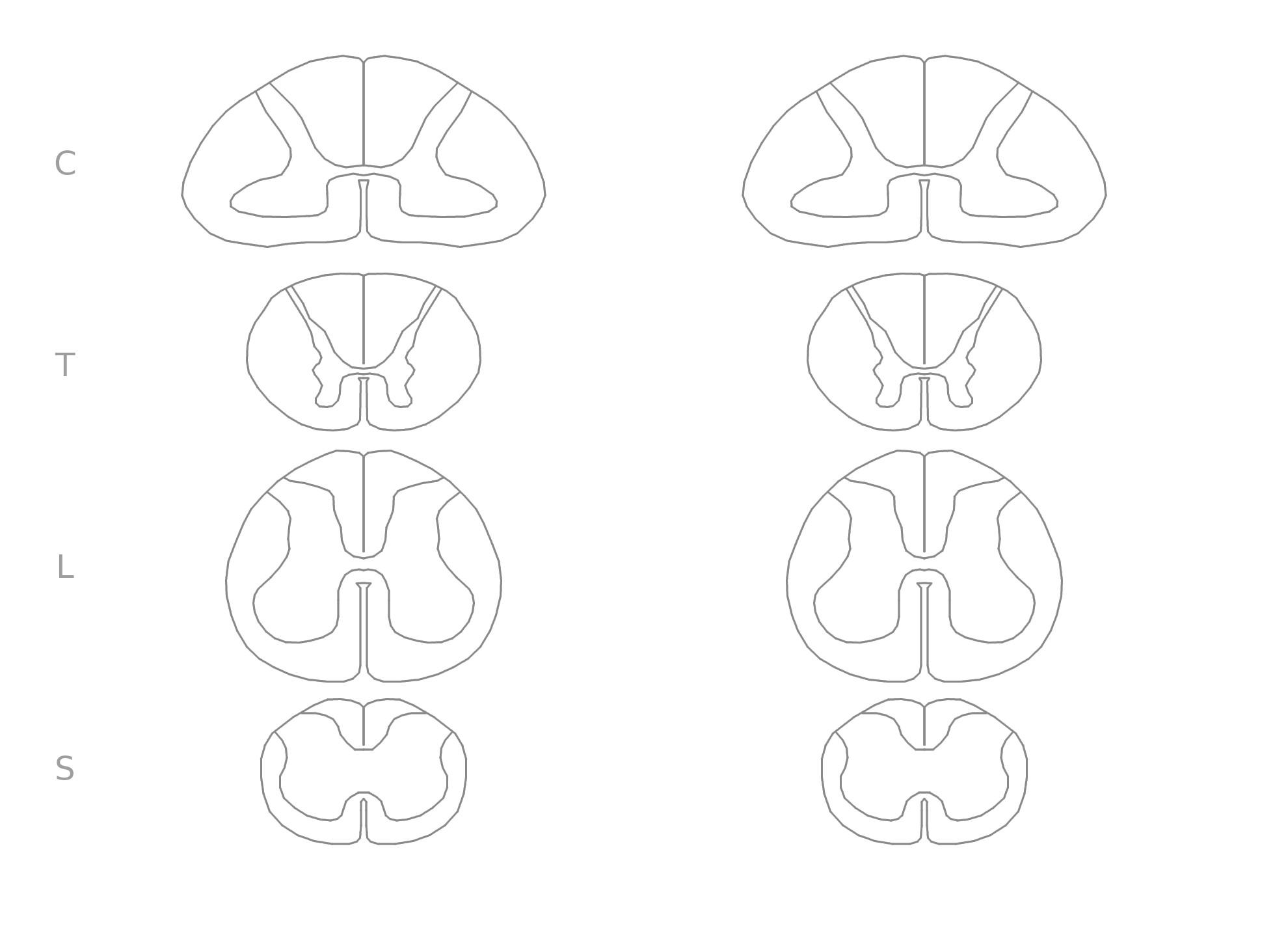 KIN 132The right side of the heart is the driving force for ____ circulation, while the left side is the driving force for _____ circulation.Systemic; PulmonaryPulmonary; systemicWhat are the types of cellular components/elements found in blood?Where do red blood cells come from?The major function of erythrocytes is:Distributing blood across the bodyDelivering nutrients to working musclesGas transport of oxygen and carbon dioxideWhat are the precursor steps to becoming an erythrocyte?True or false: red blood cells have nuclei and vesiclesWhat can be found inside erythrocytes?Does carbon dioxide (CO2) bind to the globin portion or the heme disc?What is systole (contraction)?What is diastole?Isovolumetric ventricular contraction belongs to the ______ phaseIsovolumetric ventricular relaxation belongs to the _____ phaseDescribe what happens when the kidneys receive a decreased amount of oxygen.What are the 3 requirements for normal erythrocyte production?Anemia is a decrease in the O2-carrying capacity of blood due to what reasons?Define sickle-cell disease.How does vessel damage trigger the formation of a platelet plug and vasoconstriction?Distinguishing characteristics of veins include which of the following?All veins carry deoxygenated bloodAll veins carry blood toward the heartAll veins have thick, elastic wallsVeins have walls consisting only of endothelial cellsThe plateau of the action potential in cardiac ventricular cells results from the opening of voltage-gated long-lasting ____ channels in the plasma membrane of the cell.SodiumPotassiumCalciumChlorideWhat is the term that describes the production of red blood cells?ErythropoietinAnemiaErythropoiesisHemostasisWhich of the following statements about the cardiac cycle is TRUE?The duration of systole is greater than that of diastole in a subject at restDuring isovolumetric ventricular relaxation, blood flows from the atria into the ventriclesClosure of the atrioventricular valves occurs at the beginning of ventricular systoleThe QRS complex occurs at approximately the same time as the closure of the semilunar valvesSally has had too many alcoholic drinks. Alcohol is a systemic vasodilator and it increases urine volume, thereby decreasing blood volume. In order to maintain cardiac output, what can her body do?Decrease heart rateIncrease heart rateIncrease stroke volumeDecrease stroke volumeDuring exercise, there is a decreased flow of blood to the:BrainSkinAbdominal organsSkeletal musclesAt rest a blood flow rate was measured at 20 mL/min between an area starting at 180 mmHg pressure and finishing at 90 mmHg. If the only change were to increase the starting pressure to 240 mmHg and resistance remained unchanged what would the blood flow rate be? (short answer).Step 1: determine the pressure gradient: 180 mmHg-90mmHg = 90 mmHgStep 2: determine resistance at the start: R = 90 mmHg/ 20 mL/min = 4.5 mmHg min/mLStep 3: substitute in new starting pressure: F = 240 mmHg-90 mmHg/4.5 mmHg min/mLANS: 33.3 mL/minList the events from the start of isovolumetric contraction till the end. In your explanation define what this isovolumetric phase represents (short answer).Which is TRUE regarding the regulation of heart rate?Stimulation of parasympathetic nerves to the heart causes a slowing of heart rateStimulation of sympathetic nerves to the heart causes an increase in heart rateA person whose heart lacks autonomic innervation likely has a faster heart rate at rest than a person with a normally innervated heartAll of the choices are trueWhich of the following occurs first in hemostasis?Activation of the fibrinolytic systemPlatelet aggregationA clotting cascade that leads to the conversion of fibrinogen to stable fibrinConversion of prothrombin to thrombinWhich of the following occurs first in hemostasis?Activation of the fibrinolytic systemPlatelet aggregationA clotting cascade that leads to the conversion of fibrinogen to stable fibrinConversation of prothrombin to thrombinWhen the arterioles vasodilate the blood pressure as you enter the capillaries will be:HigherLowerUnchangedElizabeth had heart surgery to repair the pacemaker of her heart, into which structure did the surgeon need access?Sinoatrial nodeAtrioventricular nodeBicuspid valveBundle of HIsWhat would be the effect of an increase in transpulmonary pressure? Outline the steps involved. (Short answer)During a yoga class you take a deep breath, then relax and let the breath out slowly. During that exhalation, which would not be true?Intrapleural pressure is greater than alveolar pressureLung volume decreasesThe diaphragm relaxesAlveolar pressure is greater than atmospheric pressureIn which form is most of the oxygen carried in arterial blood?	Converted to HCO3-Bound to hemoglobinDissolved in the plasmDissolved in the cytosol of erythrocytesDefine the 3 volumes that make up vital capacity. How do they change with increases from rest to submaximal exercise? (short answer)Which of the following would cause a decrease in the binding affinity of Hb to O2?Increased pH of bloodIncreased temperature of bloodDecreased DPG levels in erythrocytesDecreased concentration of H+ in bloodHow does the Hering-Breuer reflex work? (short answer).A decrease in metabolism without a similar, compensatory decrease in alveolar ventilation will have what effect on the systemic pH?No change to pH is expected in this circumstanceIt is impossible to predict the effect on pH without first understanding why metabolism decreasedpH will decreasepH will increaseWhat brain center has neurons that fire mainly during inspiration and have input to the spinal motor neurons that activate the diaphragm and inspiratory intercostal muscles?The pre-Botzinger complexThe pneumotaxic center of the ponsThe ventral respiratory group of the medulla oblongataThe dorsal respiratory group of the medulla oblongataUsing only constriction or dilation involving the arterioles how can you get decreased glomerular filtration rate? (Short answer)Which of the following statements about renal control of blood acid-base balance is TRUE?H+ that binds to filtered bicarbonate in the tubular fluid is excreted in the urineExcretion in the urine of hydrogen bound to phosphate buffers decreases plasma bicarbonate concentrationIncreased metabolism of glutamine by renal tubular cells increases the plasma bicarbonate concentrationThe kidneys compensate for a metabolic alkalosis by increasing CO2 productionWhen hypoventilation occurs at the lungs, the kidneys compensate by reducing glutamine metabolismYolanda was born with a rare genetic disease in which the proximal tubules of her nephrons express half the number of aquaporins as is typical. What will be the result?Reduced reabsorption of all materials in the proximal tubulesReduced reabsorption of water, although as much reabsorption of Na+ as is typicalReduced reabsorption of water, Na+, and glucose in the proximal tubulesNo change to reabsorption at this siteReduced reabsorption of both water and Na+ in equal proportionsExplain the steps by which glutamine contributes to new bicarbonate (short answer).What are the steps of the enterohepatic circulation? (short answer)Which of the following molecules crosses the luminal membrane of intestinal cells by facilitated diffusion?MaltoseGlucoseGalactoseFructoseLactoseDuring the postabsorptive phase of metabolismTriacylglycerols (or triglycerides) in adipose tissue are broken down to glucose by lipolysisThe liver exports lactate to the muscles, which use it for fuelGlycogen in muscle cells is broken down to glucose, which is released into the bloodGlycerol and fatty acids are rapidly assembled into triglycerides in adipose tissueLiver glycogen is broken down to glucose, which is released into the bloodA protein molecule will be digested by enzymes made by:The mouth, stomach, and large intestineThe stomach, liver, and small intestineThe pancreas, stomach, and small intestineThe small intestine, mouth, and liverWhich occurs mainly in the small intestine?Acidic chyme is neutralizedPepsinogen is activatedGastrin is secretedH+ is secreted from epithelial cells into the lumenBile salts are manufacturedWhich of the following statements about the transport of the absorbed products of fat digestion is true?Free fatty acids and monoglycerides are transported to the liver via the hepatic portal veinProducts of fat digestion are absorbed in the distal portion of the ileum, bound to intrinsic factorTriglycerides are transported to the liver via the hepatic portal vein to be processedProducts of fat digestion first go to the lymph system, and then to the veins leading to the heartWhich is true regarding meiosis in a single germ cell?It results in 4 cells with 46 chromosomes eachIt results in 2 cells with 46 chromosomes eachIt results in 4 cells with 46 pairs of chromosomes eachIt results in 4 cells with 23 chromosomes eachWhich is true regarding the immune system cells?Plasma cells are derived from T cellsNeutrophils are classified as lymphoid cellsMacrophages are derived from monocytesMacrophages are derived from basophilsIf the granulosa cells are deficient in enzymes needed for estrogen production how are they helped during the early and middle follicular phases? (short answer)What is a true statement about events occurring in the menstrual cycle? Progesterone is low during the first half of the cycle, and rises to a peak during the second halfEach peak in estrogen concentration is accompanied by an even greater peak in progesterone concentrationThe corpus luteum normally degenerates on day 14  of the cycleFSH reaches its highest concentration 3 days before menstruation beginsWhat are the 4 functions of activated complement proteins? (short answer)Which of these correctly describes a systemic response to infection?	Appetite generally increases compared to normalThe liver retains iron and zinc so plasma levels are decreased from normalSecretion of cortisol by the adrenal cortex is decreasedThe body’s set point temperature is reset so that body temperature is maintained lower than normalCytotoxic T cellsSecrete perforin, which kills bacteria and viruses by perforating the membrane or coat that surrounds themAre activated by interleukin 1Are converted to plasma cells when activated by MHC proteinsRequire Class I MHC proteins to recognize foreign antigensKIN 140If a person has a 3-year old and a 10-month old, you can say the person hasA pre-schooler and a toddlerA kindergartener and an infantA pre-schooler and an infantWhen people develop motor skills, they are also developing intellectually, emotionally, and physically. This is called:Multidirectional developmentMultidimensional developmentMultifactorial developmentA girl on the merry-go-around is learning about rotational forces. This type of development is a change in the _____ domain. CognitiveAffectivePhysicalMotorSeries of abrupt changes, which elevate person to new, more advanced level of functioning is referred to as:Cumulative growthDiscontinuous growthContinuous growthExample of a history-graded influence on human development includes:Obtaining a driver’s license at 16-years oldStarting school at 6-years oldUse of apps for tracking diet and physical activity levels(FILL IN THE BLANK) Typical age periods of development represent _____ during which certain behaviours may be observedAcquiring independent walking later than one's peers because the child falls in the 98th percentile for weight can be explained according to Newell's Model of Constraints, whereby weight is a(n) __________ constraint.Wearing equipment while playing ice hockey is shown to increase aggression and confidence in young 5 and 6 year old boys in comparison to playing with no equipment during floor hockey. Increased perception of confidence in one's ability is what type of constraint? Identify the functional constraint in the following sentence: "The children became very frustrated because they were unable to hit the tennis ball. Their racquets were too heavy for them.” Identify the structural constraint in the following sentence: “The children became very frustrated because they were unable to hit the tennis ball. Their racquets were too heavy for them.”Identify the task constraint in the following sentence: "The children became very frustrated because they were unable to hit the tennis ball. Their racquets were too heavy for them.” Anomalies present at birth are called: Chromosomal defectsGenetic defectsTeratogenic defectsCongenital defectsThe most common neural tube defect is:Congenital rubella syndromeSpina bifidaArthrogryposisCerebral palsyMedical gestation for a full term human infant is considered to be: 20 weeks35 weeks40 weeks42 weeksFetal movements are needed for (check all that apply):developing communicationdeveloping tendonsdeveloping body's jointsdeveloping neural pathwaysUse figure 4.2 in textbook. If a significant teratogen was introduced at 13 weeks conceptional age, major anomalies may occur in the: Upper limbEyesHeartCentral nervous systemWhat does interdisciplinary refer to?an integrative mixture of scientific disciplines, wherein the work analyzes, synthesizes, and harmonizes links between disciplines into a coordinated and coherent whole when working in a relationship. a non-integrative mixture of scientific disciplines, wherein each discipline retains its methodologies and assumptions (stays within their respective boundaries) when working in a relationship; knowledge generated is additive. an integrative mixture of scientific disciplines, practitioners, and non-scientific sources to go beyond traditional boundaries by developing a new kind of knowledge involving the cooperation amongst different parts of society. What is the difference between motor development and motor learning?Motor development is the study of the underlying process involved in movement, whereas motor learning is the science that examines how we learn, control, and develop a motor skill.Motor development is the study of the changes in human motor behavior as we proceed through the life span, the processes that underlie these changes, and the factors that affect them. Motor learning is the study of the processes involved in acquiring the capability to execute a motor skill whereby there is a relatively permanent change in behavior resulting from practice or experience.What does developmental perspective refer to?the collective description of distinct behaviours as they occur across time; a series of transformations.a view that refers to development as an additive process that occurs gradually and continuously, without sudden changes; often discussed from the perspective of quantitative change. a research focus, which serves to understand changes in movement across the lifespan in an attempt to explain how and why a particular movement emerges from a previous behaviour, as well as predict and explain the emergence of a future movement behaviour; the focus of study goes beyond just examining motor behaviour in the present. What does neonate refer to?A newborn child within the first 28 days of life.A stage in the early childhood period of the lifespan.A child within the age of 0 to 6 years.Define affordance the global constraints (physical or sociocultural) related to the world outside our body, around usthe function, opportunity, or action possibilities an environmental object, surface, place, or event provides to an individual in relation to the individual’s own capabilities constraints that are external to the body and consist of goals of the movement, as well as the rules and equipment use Define phocomelia. What is it a side effect of?a major birth defect caused by the atypical development of the neural tube (gives rise to the central nervous system) during the embryonic period; Thalidomidea congenital malformation in which the hands or feet are attached close to a major joint and the limb is underdeveloped or absent; Thalidomidea condition where there are congenital joint contractures in two or more areas of the body, which causes reduced mobility of multiple joints, wherein the joints are fixated in extension or flexion; Folic acida major birth defect caused by the atypical development of the neural tube (gives rise to the central nervous system) during the embryonic period; Folic acidDefine Parkinson’s Diseasea progressive, autoimmune disease of the central nervous system, where the immune system attacks myelin causing inflammation and often damage to the myelin, which results in an interrupted or distorted flow of nerve impulsesa disease which will continue to worsen, grow, or spread over time a progressive, degenerative disorder of the central nervous system that primarily impairs motor function due to a loss of dopamine-producing brain cellsWhich of the following refer to synaptogenesis?the process of eliminating synapses that largely occurs between early childhood and puberty, the purpose of which is to increase networking capacity within the brain by removing neurons that have been damaged, degraded, or not needed to maintain efficiency of brain function the formation of synapses between neurons in the central nervous system; is highly active in early life, but continues to occur throughout the lifespan a change in function or structure of the brain from the use of cognitive functions and via experienceWhat is the form of rudimentary locomotion called when the body is moved on hands and knees in prone position with the abdomen well off the ground?CruisingCreepingCrawlingCyclingWhat term refers to a terrestrial animal that stands or walks with the toes, sole, and heel flat on the ground (heel to toe pattern)?DigitigradePlantigradeBipedalismQuadrupedalismWhat term refers to the phase in walking in which both feet are in contact with the supporting surface?Double support phaseQuiet stanceSupport phaseSwing phaseWhat term refers to the fundamental locomotor pattern consisting of a forward step followed by a leap onto the trailing foot?GallopHoppingJumpingSkippingWhat term refers to the fundamental locomotor skill characterized by a forward step followed by a hop on the same foot with an alternating leading leg?SlidingJumpingSkippingHoppingWhat term refers to a horizontal movement of the body around the centre of gravity?LocationQuadrupedalismPostural swayPostural controlKIN 1501. What is the difference between the terms stress and stressors?Stress refers to biological markers of damage in the body; stressors refer to the training that causes damage to the body.Stressors refer to an experience; stress refers to situations that are potentially stressful.Stress refers to the objective stimulus demands placed on the body; stressors refer to the perception of such objective demands.Stress refers to an experience; stressors refer to situations that are potentially stressful.2. Which of the following is not one of the best ways to determine the best evidence-based practice?conduct peer-reviewed research studiesconsider practitioner level of competencetest out the practiceconsider ethical guidelines3. Research hypotheses are defined asdirectional educated guesses about the nature of the relationshipamong scientific constructs given specific conditions.educated guesses about the nature of the relationship among scientific constructs given specific conditions.the results of a study.non-directional educated guesses about the nature of the relationship among scientific constructs given specific conditions.4. What was a key event for sport and exercise psychology that happened in 1986?the formation of the Canadian Society for Psychomotor Learning and Sport Psychology (SCAPPS)the formation of the Canadian Code of Ethics for Psychologists (CPA)the formation of the Canadian Sport Psychology Association (CSPA)the formation of the Association for Applied Sport Psychology (AASP)5. Differences between an independent variable (IV) and a dependent variable (DV) are mostly used to examinecausal relationships.negative relationships.positive relationships.6. What is a common assumption in many trait models of personality?Traits have a normal distribution throughout the population.Traits have an atypical distribution throughout the population.Traits are skewed throughout the population.There is no trend in the distribution throughout the population.7. Individuals higher in ________ and _______ are more likely to meet their intentions to exercise.agreeableness; extraversionopenness to experience; extraversionextraversion; conscientiousnessconscientiousness; openness to experience8. The social learning theory posits that people are active agents in shaping their ______, influenced by their inner drives and environments.thoughtsbehaviours, emotions, and thoughtsemotionsbehaviours9. Which of the following is consistent with the cognitive-behavioural approach to understanding motivated behaviour?Thoughts and emotions influence our behaviour, and our behaviour influences our thoughts and emotions.Thoughts and emotions influence our behaviour.Learning from others is key to understanding motivated behaviour.Our behaviour influences our thoughts and emotions.10. Jessica is considering the implications of an inactive lifestyle on her health. Her thoughts centre on her lack of energy and that she can't participate in certain activities with her family. According to the transtheoretical model, what process of change dimension is she in?contemplationdecisional balancebehaviouralexperimental/cognitive process of change11. The intention-behaviour gap is a term that has been developed to describe the observation that people don't always do what they say they are going to do. Which variable was not identified as influencing the intention-behaviour gap in exercise?habit or past exercise behaviouridentity linked to being an exercisergenderaffective response to exercise12. A personal trainer who provides clients with a variety of exercise options for engaging in moderate- or vigorous-intensity physical activity during each workout session is displayingautonomy support.competence.structure.controlled motivation.13. Meghan is a marathon runner and exercises every day. According to dual-process models, Meghan is likely to respond to environmental cues supporting physical activity throughnon-conscious processes.both conscious and non-conscious processes.conscious processes.deliberate processes.14. Which of the following approaches to understanding motivated behaviour has been used most frequently by sport psychologists?psychodynamic approachcognitive-behavioural approachcognitive approachbehavioural approach15. What is a key distinction between coping and emotion regulation?Emotion regulation includes voluntary, conscious efforts to deal with stressors or the emotions resulting from stressors; coping includes voluntary and automatic, unconscious responses to an emotion or situation.Coping refers to behaviours to manage stressors; emotion regulation refers to thoughts to manage stressors.Coping refers only to strategies to deal directly with problems; emotion regulation refers only to strategies to deal directly with emotions.Coping includes conscious efforts to deal with stressors or the emotions resulting from stressors; emotion regulation includes voluntary and automatic, unconscious responses to an emotion or situation.16. Lashing out spontaneously at a referee after receiving a penalty would be considered a form ofemotion regulation.internal affect-worsening.external affect-worsening.emotion-focused coping.17. Which of the following is true about the temporal patterning of the intensity of anxiety prior to sport competition?Somatic anxiety increases and cognitive anxiety decreases in the time leading up to competition.Somatic anxiety increases significantly starting several hours before competition, while cognitive anxiety is relatively constant prior to competition.Both cognitive and somatic anxiety remain low until just after competition begins, then they increase rapidly before they gradually decline.Both cognitive and somatic anxiety peak just after competition begins and then drop off rapidly.18. Some studies have shown that social physique anxiety leads to lower levels of physical activity only in those who are low in self-presentational efficacy. This finding has been demonstrated in all but which of the following groups?This is true in all groups.college studentsadolescent girlsolder women19. The attentional focus and selectivity hypothesis states thatwhen athletes experience competitive state anxiety, they are less able to pay attention to and process large amounts of information.athletes high in trait anxiety are unable to pay attention to relevant cues in the environment.anxiety is unrelated to performance.somatic anxiety interferes with the type of information processed.20. According to the cusp catastrophe theory, when does a catastrophe occur?when physiological arousal is moderately high and cognitive state anxiety is highwhen physiological arousal and cognitive state anxiety are both highwhen physiological arousal and cognitive state anxiety are both lowwhen physiological arousal is moderately high and cognitive state anxiety is low21. Which of the following statements best describes our understanding of the concept of stress?Stress is universally experienced by athletes involved in competitive sports.Stress is detrimental for sport performance.The term stress refers to an external event or situation that has the potential to be interpreted as taxing or exceeding the person's resources.The term stress refers to a process that involves cognitive appraisals of a person-situation relationship and the physiological, cognitive, emotional, and behavioural reactions that people have to heavy demands.22. Which of the following is not a guiding principle for implementing coping interventions in sport and exercise?Athletes should be able to have meaningful choices about the strategies they are offered to cope with stress.Athletes learn best to cope with stress when exposed to frequent, high-stress situations.Coping interventions should be backed by empirical evidence.The effectiveness of coping interventions can be evaluated based on a variety of outcomes, not just performance.23. An athlete who compares her current situation and stressors in sport to other athletes and their experiences to try and see similarities in their experiences is adopting what aspect of self-compassion?a) desire to alleviate sufferingb) mindfulnessc) self-kindnessd) common humanity24. The relationships among emotions, physiological processes, and performance are complex. In research examining the relationship between anger and performance, most athletes reporta) they could not control anger and perceived that it undermined performance.b) they could control their angry feelings and consequently perceived anger to be advantageous for performance.c) there was no relationship between anger and performance.d) anger produced changes in dopamine levels in the brain, so it interfered with muscle coordination.25. An intercollegiate figure skater is getting ready to compete. She has five minutes until she has to be on the ice, and right now she is extremely nervous. She is especially nervous about how the judges will score her performance and if they will like her routine. Which type of anxiety is she experiencing?a) state anxietyb) state anxiety and competitive anxietyc) competitive anxietyd) trait anxiety26. An exerciser is getting ready to do a high-intensity interval training class. She has never done the class before, but she's heard it's a killer and most people don't make it through the first time they try it. She's a little worried, because everyone else waiting looks extremely fit, and it's been a while since she worked out—she knows she's not in the best shape right now. In this case, the difficulty of the class represents the _______ and her low fitness level is an example of ______.a) task demands; resourcesb) task demands; poor prioritiesc) group needs; individual needsd) resources; individual needs27. Which of the following statements would you expect from an exerciser who has high self-presentational efficacy?a) I know others must think that I don't belong in a gym.b) I know others will see me as someone who is fit.c) I am not sure if others will see me as strong or not.d) I'm worried about embarrassing myself at the gym because I look so unskilled.28. Which of the following is an example of self-handicapping?a) An athlete says to his tennis coach, "I really think I will lose my match today because I've been sick all last week and haven't been able to practice."b) A baseball player says to his teammates, "There's no way our team can win today—everyone knows that umpire is the worst in the league."c) A golfer tells her parents, "Don't expect much today. I'm teeing off last, and the weather is supposed to be terrible as the day goes on—it's going to get very windy and might even rain. The people teeing off this morning got a real lucky break."d) All of the above29. Two friends on a soccer team are chatting before the game, and one says, "I am way more anxious than you." His friend asks him how he knows that, and he replies, "Because you are always excited about competing, and say those butterflies in your stomach just mean you are ready to get out on the field. I experience those same butterflies, but for me they just make me feel sick and all I can think about is how I'm not prepared to play." Which dimension of anxiety are they talking about?a) timing of symptomsb) frequency of cognitive intrusionsc) directional interpretation of symptomsd) intensity of symptoms30. According to the individual zones of optimal functioning hypothesis, which of the following is true?a) When anxiety is higher than the optimal bandwidth, performance is poorer, but when anxiety is lower than the optimal bandwidth, performance is improved.b) All athletes playing the same position on the same team will have the same optimal bandwidth since the performance requirements are the same.c) Each individual has an optimal bandwidth of anxiety—any athlete in that bandwidth should have an optimal performance.d) For high-level athletes, moderate levels of facilitative anxiety are best.31. According to the cusp catastrophe theory, when does enhanced performance occur?a) when physiological arousal is high and cognitive state anxiety is lowb) when physiological arousal and cognitive state anxiety are both highc) when physiological arousal and cognitive state anxiety are both lowd) when physiological arousal is low and cognitive state anxiety is high32. When anxiety is high, switching to conscious control of movements during competitive sport situationsa) enhances performance because mistakes are minimized, and athletes pay attention to all the details needed to perform movements.b) enhances performance, since athletes pay attention to all the details needed to perform movements.c) enhances performance because mistakes are minimized.d) leads to decrements in performance because the coordination that normally occurs automatically in well-learned skills becomes disrupted.33. A golfer is about to hit a drive off the tee. Which of the following needs to occur for her to have a good shot?a) She must consider information about the course, such as where to place the drive, how wide the fairway is, the direction and speed of the wind, and how much roll she will get.b) She must not pay attention to irrelevant information like what her group members are doing.c) She must make a smooth swing in which all the muscles of the body are coordinated properly and are activated appropriately.d) All of the above34. Which of the following would be considered examples of choking?a) A swimmer in the finals of the U Sports Championships places second, finishing behind only the number 1 seeded swimmer.b) The world number 1 ranked snowboard cross racer fails to even reach the finals at the Winter Olympics after having medalled at every other event that season.c) A marathon runner who has been having the best season of her career is not able to finish the Boston Marathon because she has been sick in the week leading up to the event.d) All of the above are examples of choking.35. What kind of intervention approach(es) does positive psychology in sport and exercise psychology utilize?a)emotionalb)behaviouralc)cognitived)all of the above36. Ethics is concerned witha) moral responsibility as it relates to human behaviour.b) right and wrong actions.c) matters of right and wrong as they relate to human behaviour.d) moral decisions.37. Which of the following is not one of the codes of ethics particularly relevant to sport and exercise psychologists?a) AASP Ethical Principles and Standardsb) APA Code of Ethicsc) CPA Canadian Code of Ethics for Psychologistsd) CSPA Code of Ethics38. In the late 1970s and the 1980s, which discipline did sport psychology separate from?a) sociologyb) motor learningc) counsellingd) physiology39. Which of the following is not one of the three factors required to determine causation?a) the relationship must be replicated in another studyb) other plausible and reasonable explanations must be ruled outc) a clear temporal order between the IV and DVd) a systematic statistical relationship between the IV and DV40. What are the main tenets of humanistic psychology?a) personal striving, individual dignity, thriving, and resilienceb) human growth, personal striving, and individual dignityc) personal responsibility, human growth, and resilienced) personal responsibility, human growth, personal striving, and individual dignity41. According to the cognitive-behavioural approach, what does learning involve?a) beliefs, expectancies, and goalsb) beliefs, experiences, and capabilitiesc) goals, optimism, capabilitiesd) expectancies, modelling, and success42. According to Gill and Deeter (1988), what three dimensions make up a multidimensional achievement orientation?a) competitiveness, win orientation, and goal orientationb) win orientation, motivation, goal orientationc) motivation, competitiveness, resilienced) competitiveness, motivation, goal orientation43. What are the two dimensions of perfectionism?a) harmonious perfectionism and obsessive perfectionismb) perfectionistic control and perfectionistic criticismc) commitment perfectionism and confidence perfectionismd) perfectionistic strivings and perfectionistic concerns44. Reinforcement is linked to which approach to understanding motivated behaviour?a) cognitive approachb) behavioural approachc) cognitive-behavioural approachd) all approaches45. Over the last month, Mary has started exercising five days a week for 30 minutes each day. According to the transtheoretical model, what stage of change is Mary in?a) temptationb) actionc) contemplationd) maintenance46. Martin finds that his childcare responsibilities often act as a barrier to his exercise program. In order to succeed in reaching his exercise goals for the week, Martin arranges for childcare so that he can make sure he has an opportunity to exercise. This is an example ofa) self-efficacy.b) action planning.c) behavioural intention.d) coping planning.47. The most prominent approaches to understanding motivation are grounded ina) conscious processes.b) intention.c) self-efficacy.d) non-conscious processes.48. Physiological reactions occur in which stage of the stress process?a) Stage 1 (environmental demand)b) stage 2 (perception of environmental demand)c) stage 3 (stress response)d) stage 4 (behavioral consequence)49. Hanin's Individual Zones of Optimal Functioning (IZOF) model suggests which of the following?a)The zone of optimal functioning is the same for all individualsb) Each individual has a specific optimal level of efficiencyc) Performance is best when arousal is highd) Performance in best when arousal is moderate50. Cognitive restructuring attempts toa) Improve attentional focusb) Identify different strategies for mental preparationc) Improve problem-solving abilityd) Identify and modify stress-inducing self-statements51. Which of the following best describes how relaxation (anxiety reduction) techniques are usually classified?a) state and traitb) cognitive and somaticc) sport specific and generald) cognitive and appraisal52. Which of the following terms best describes an electronic monitoring device that can detect and amplify internal responses not ordinarily available to us?a) biofeedbackb) biological mappingc) classical conditioningd) systematic desensitization53. Imagery involves which of the following senses?a) kinestheticb) visualc) all of thesed) auditory54. In terms of the timing of imagery, it is best to imagine the scene in which of the following?a) fast motionb) slow motionc) real timed) a combination of slow motion and fast motion55. "Vividly imagined events produce an innervation in muscles that is similar to the innervation produced by physically practicing the movement." This is an illustration of which of the following theories?a) Psychoneuromuscular theoryb) innervation theoryc) muscular contraction theoryd) symbolic learning theory56. Which of the following is NOT a way in which imagery should be used?a) building condifenceb) improving concentrationc) controlling emotional responsesd) reducing the amount of physical practice time57. Imagery involves which of the following senses?a) visualb) kinestheticc) auditoryd) all of these58. The concept of attentional alertness operates under the assumption that increases in arousal will cause which of the following to occur?a) disrupted attentionb) attention to broadenc) attention to narrowd) enhanced attention59. If just before a tee shot, a golfer shifts her attention from the length of the fairway and the direction of the wind to focusing only on the ball, her attention has shifted from _____ to _____.a) broad-external; narrow-externalb) broad-internal; narrow-externalc) broad-internal; narrow-internald) broad-external; narrow-internal60. Using a trigger word to stop negative self-statements can be best described by which of the following options?a) peripheral narrowingb) attentional narrowingc) external attentional focusd) thought stopping61. Which of the following would NOT be an example of an internal distractor?a) Attending to past or future eventsb) choking under pressurec) people or objects in your visual fieldd) inadequate motivation62. "Ironic processes in sport" refers to which of the following?a) Doing something an athlete is not trained to dob) The idea that trying not to perform an action can trigger its occurrence accidentallyc) Performing well even with little experienced) ironically performing movement63. One's confidence can change as the situation changes. This is known as which of the following?a) trait self-confidenceb) situational self-confidencec) naturally occurring self-confidenced) state self-confidence64. Sport self-confidence is currently viewed as which of the following?a) an affective variableb) a state variablec) a trait variabled) state-like or trait-like depending on the situation65. Confidence is seen as multidimensional, consisting of confidence in which of the following areas?a) one's level of fitnessb) all of thesec) one's ability to execute physical skillsd) one's psychological skills66. Coaches often form expectations of athletes based on which of the following items?a) person cues and media reportsb) performance information and person cuesc) scouting and media reportsd) performance information and media reports67. Self-efficacy has been used interchangeably with which of the following?a) self-confidenceb) self-esteemc) self-conceptd) self-fulfilling prophecy68. Female volleyball players who must wear tight uniforms may experience stressors related to self-presentation and body-related concerns. These concerns may lead them to use coping strategies that male athletes do not have to develop. This is an example ofa) cultural norms in sport.b) role constraint theory.c) sex-role stereotyping.d) the dispositional hypothesis.200-Level CoursesKIN 205What is researchA method of obtaining observations, and producing results and analysis in helping the greater goodA prescribed sequence of activities : purpose, methods, data collection, resultsA method of gather novel dataA process of gathering information, analyzing information, and that contributes to new knowledgeWhat are the dimensions of research (Select all that apply)TopicNoveltyTechnologyScopeModeMethodologyIdeologyPoliticsUtilityWhat type of research is quantitativeSynthesis researchMeta-analysisCase studiesSystematic reviewWhat is scopeNature of the researcher’s belief about how we acquire knowledge about truth and realitybasic vs applied research continuumUnderstand and change/impact health behaviour, typically field-basedFocus on a single case or large sampleHow is quantitative data generated?surveys/questionairesCase StudiesObservational ResearchInterviewsHow is qualitative data generated?Performance measuresMotion analysisQuestionairedOpen ended responses on surveysWhat are examples of performance measuresReaction timeBMIFFM Body CompositionWhich of the following is a type of interviewSemi-structuredRandom assignmentEquitable selectionOne on oneWhich of the following is the best definition of epistemology?Nature of the researcher’s belief about how we acquire knowledge about truth and realitybasic vs applied research continuumUnderstand and change/impact health behaviour, typically field-basedFocus on a single case or large sampleWhat is pragmatism?What is the transformative worldview?What is an inductive approachWhat is experimental research?Gathering data via observationObserving research trends via correlationstudies that aim to evaluate interventions but that do not use randomizationA study which seeks to isolate cause and effect by manipulating proposed casual variablesStudy design: Hanna and Janice are the principal investigators, and have stated the purpose statement as, “In line with the Restorative Model of Sleep, the purpose of this exercise intervention is to test the type of running and its influence on sleep quality, which is mediated by muscle fatigue. Age, sex, time of exercise, time of sleep, duration of exercise, duration of sleep, and external stressors are controlled among novice kayakers, 21 years old.” “The hypothesis for this study is, if an individual partakes in a higher intensity running, then, their sleep quality will be greater as their muscles will be more fatigued.”Identify the Dependent variable, predictor variable, two extraneous variables, 1 mediatorHow can you control for threats to internal validityRandomization, placebos and blinding, standardizing experieemnst and instrumentsHow can you control for external validityRandom assignment controls for (Select all that apply)Past historyTestingMaturationExtraneous variablesWhich of the following designs should the researcher use if he is interested in studying causal relationships that exist between events that have already occurred?Ex post factoAnalyticalQuasi-experimentalCorrelationalWhat is a grounded theoryA Commonly used to gain an in-depth understanding of a particular case, different methods of data collection to study the case, identify a bounded case to define sample/parametersWhat are the three characteristics of community based researchThe characteristics of mixed methods are (select all that apply)Qualitative and quantitative data are collected and analyzed rigorously (based on research questions)The two forms of data are mixed/integrated/linkedPriority is given to one or both forms of dataProcedures are used in a single study or in a multiple phases of a program of studyProcedures are framed within philosophical worldviewsProcedures are combined into specific research designs that direct the plan for conducting the studyWhy should you use the mixed methods research type (select all that apply)One data source may be insufficientTo explain initial resultsGeneralize exploratory findingsEnhance a study with a second methodUnderstand a research objective through multiple phasesWhy should you use the mixed methods research type (select all that apply)One data source may be insufficientTo explain initial resultsGeneralize exploratory findingsEnhance a study with a second methodUnderstand a research objective through multiple phasesWhat are the challenges with mixed methods (select all that apply)Need to be skilled in both quantitative and qualitative approachesTime and resourcesExternally validity insights of only quantitative dataHigh reliabilityWhat are the key decisions to guide mixed methodsWhat is the exploratory sequential designQualitative -> Quantitative -> InterpretationQualitative -> Quantitative -> Observation -> Interpretation -> ConclusionQualitative -> Quantitative -> ConclusionQuantitative -> Qualitative -> InterpretationWhat is the specific criteria for mixed methods Please define the post-positivist worldview and give an example. What type of approach is it? What are two assumptions? If I believe that friends are always nice and meet a new person who is always nice to me, I may refer to them as a friend, assimilating them into my schema. Maybe I'll meet a different person who sometimes pushes me to try harder and isn't always nice. I might change my schema to accommodate this person by deciding that a friend doesn't always have to be nice if they have my best interests at heart. This may also cause me to reconsider whether the first person still fits into my friend schema. What worldview would be best suited for this, and why? Have one guiding research question and hypothesis based on this world view. Be sure to label relevant variables (DV,IV, etc.). What source of data will you be using? KIN 211Midterm 1 Questions:Define the following:Motor BehaviourMotor ControlMotor LearningReaction TimeMovement TimeTotal Response TimeSimple RTChoice RTDiscrimination or Go/No-Go RTAbsolute ErrorConstant ErrorVariable ErrorMental ChronometryChunkingDeclarative MemoryProcedural MemoryStroop EffectCocktail Party EffectDichotic Listening ParadigmPsychological Refractory PeriodM1M2M3Identify three sub-disciplines of motor behaviorList 4 reasons why we study motor behavior and where it can be appliedContrast measures of brain and behaviour and determine when one measure would be better than anotherWhat are the 4 criterias of a motor skill?Describe three motor skill classification systems and be able to place skills along a continuum.Be familiar with the terminology and equipment needed to separate and measure RT and MT.AE refers to which of the following?Represents the mean error score for a person across a series of trials.Represents average magnitude and deviation.Measures how consistent (or, conversely, variable) you were.Describe 3 kinematic measures of movement process (i.e., measure of movement form).Describe the computer analogy (“humans as information processors”).Describe the IP (information processing) approach to thinking about motor control.Deciding on a plan of action falls under which stage of information processing?Stimulus IdentificationResponse SelectionResponse ProgrammingMovement complexity influences which stage of information processing?Stimulus IdentificationResponse SelectionResponse ProgrammingWhich memory system is most resistant to decay and has an unlimited capacity?Short-Term Sensory StoreIconic MemoryLong-Term MemoryShort-Term MemoryWhat are the 4 things that affect LTM/retention?What are the 3 key characteristics of attention?Differentiate between structural and capacity interference (think about measures, probes/visual gaze).Know the 2 main types of directional focus of attention and how they might interact with skill (drawing on study evidence).Identify and describe the components of the closed-loop control system.Provide a mechanical and human example of a closed-loop control system.Know how to distinguish skills based on open-loop and closed-loop control.Identify benefits and limitations of a closed-loop model.Midterm 2 Questions:Define the following:TauThe McGurk EffectMotor ProgramGeneralized Motor ProgramSpeed-Accuracy Trade-OffMotor LearningPositive/Negative TransferProactive/Retroactive TransferDescribe the role of the ventral and dorsal streams for movement control and planning.Be able to discern evidence supporting the separation of these two-streams.Understand and know the results showing empirical evidence for influence of vision (fast/non-conscious processing of vision) on postural control.Identify, describe and differentiate between sensory receptors that provide proprioceptive information to the CNS.Know how the Dewhurst experiment illustrates M1 and M2.Contrast closed-loop and open-loop models.Describe deafferentation (Ian Waterman) and how this provides support for the concept of motor programs.Describe studies and be able to interpret results from 4 streams of evidence in support of motor programsIdentify benefits and limitations of the early notion of a motor program.List & describe the invariant features and parameters thought to characterize a GMP.Know how to calculate relative timing to determine whether an action is from the same class of actions.Know how schemas help solve the novelty and storage problem. Define Fitts’ Law and the variables of the Fitts’ Law equation.Know how to calculate index difficulty and MT based on the Fitts equation.Differentiate between the Logarithmic and Linear Speed-Accuracy Trade-Off relationships.Explain how manual aiming movements are controlled depending on the movement speed.Know the relation between force and variability (& force & spatial accuracy) in the context of impulse timing models of motor control.Distinguish performance from learning.Describe performance curves.Identify factors that affect the shape of performance curves.Describe methods to assess motor skill learning.Know why we implement a retention interval in motor learning experiments.Calculate absolute retention and relative retention (difference score, saving score).Differentiate between retention tests and transfer tests and transfer tasks and how we use them to assess learning.Calculate savings score related to transfer/previous practice.Describe the pattern of retention for discrete vs. continuous tasks.Identify reasons for differences in retention between discrete and continuous tasks.4 things that affect LTM and retentionFinal Questions:Define the following:Deliberate PracticePractice VariabilityRecall SchemaRecognition SchemaContextual InterferenceKnowledge of ResultsKnowledge of PerformancceDistinguish between massed and distributed/spaced practiceDescribe practice-distribution effects on performance and learning and know evidenceWhat are the 3 hypotheses as to why massed practice might impair learning compared to distributed practice?Distinguish between variable vs. constant practiceKnow why schema theory explains variable practice effects and the especial skill exceptionKnow 2 explanations for the CI effectUnderstand data showing benefits of “hybrid methods”Distinguish part and whole practice methodsIdentify task constraints on the effectiveness of part-whole practice (i.e., know the task conditions when part practice is thought to be effectiveIdentify task constraints on the effectiveness of part-whole practiceThe following pattern represents which practice method? A, A, AB, AB, ABC, ABC, ABC, ABCD, ABCD, ABCD, ABCDFractionationSegmentationReverse-Chaining MethodSimplificationRelate the simplification idea to simulation training and detail important considerations for maximizing transfer and decide whether to have simulation training (pros and cons)Explain how data from the physical guidance literature has provided evidence to support the Guidance Hypothesis and detail reasons why physical guidance fails to aid learningDistinguish between 2 methods of physical guidance practice and be able to identify examples which fall at these extremes from complete passive guidance to a more ative assistKnow how to interpret challenge-point performance/learning graphs (identify optimal challenge point, know how this may differ for beginners vs experts)Identify techniques that can help to encourage “learning” (at the expense of performance) as well as principles to encourage transfer to the gameDistinguish intrinsic and extrinsic/augmented feedbackKnow the 4 functions of augmented feedbackBe able to calculate absolute and relative frequency of feedbackList and describe methods which result in reduced feedback frequency, yet aid learningBe able to describe effects of reducing feedback in terms of the guidance hypothesisDescribe bandwidth KR and provide 3 reasons for its efficacyBe able to define and relate concurrent feedback to physical guidance and interpret data showing their similaritiesKnow whether short or long feedback delays are good for learning and why (relate to guidance)KIN 232The 2 biochemical reactions that make up metabolism areCatabolism and Aerobic RespirationAnabolism and the Krebs cycleCatabolism and AnabolismCatabolism and glycogensis Glycolysis is the breakdown of Glucagon to pyruvateGlycogen to glucoseGlycogen to glucagonGlucose to pyruvateBeta oxidation is the breakdown of _____ into ____ to be used in the ____ cycleCholesterol, acetyl COA, krebsCholesterol, lactate, Nitrogen Fixation cycleFatty acids, acetyl COA, krebsFatty acids, lactate, nitrogen fixation cycleTriglycerides are stored in the AdipocyteNeuronal tissueLipoprotein lipaseSkeletal muscle tissueA male eats oats, berries, flax (11g fibre), 2 granola bars (3g fibre each), and pasta and broccoli (5g fibre). Does he have enough fiber to meet his RDA?No, he eats 22g but needs 38gNo, he eats 22g, but needs 25gYes.Walk me through the steps of digestion and absorption of a carbohydrateMouth: mechanical and chemical digestion. Salivary amylase breaks down polysachardies.Stomach: Stomach and enzymes prepare sugar for delivery to SISI: Chemical digestion and absorption. Breaks carbs into monosacharides and they move into bloodstreamWhat is the treatment of celiac diseaseIngestion of excess hydrogenAvoidance of glutenAvoidance of products like almond milkDietary changes, increases in exercise, surgeryWhich compound is similar to cholesterolPhospholipidsPlant sterolLecithinTriglycerideWhich of the following is not a function of polyunsaturated fatsEpithelial cell functionRegulation of gene expressionSynthesis of epinephrineThe following occurs to your body at the start of ketosisDecreases rate of protein breakdownThyroid hormone T3 falls, metabolic rate decreasesGluconeogenesis increasesDecrease in circulating glucoseWhat are the 3 BCAA’sLeucine, isoleucine and valineThe RDA for protein in adults is..0.7 g/kg0.97 g/kg0.8 g/kg1.29 g/kgA protein can be denatured due to..Due to very high heat in the environment Due to the R chainDue to the Nitrogen in proteinIron is needed in how much per day (add units)<100mg/ dayWhich of the following people are at risk for iron deficiencyVegansA recreational hockey playerSedentary individualAn athlete loses 3L of sweat during his track workout, how much Na+ is lost?3000mgThe RDA for women for MG is 4700mg320mg420mg1500mgHow much liquid does a female require2.7L/dayIn soccer what should you eat or drinkWaterWater and a bananaGatoradeGatorade and a granola barIf a sports drink has 36g CHO, and is a volume of 591mL, what is the CHO%, and what type of drink is it 6.1%, isotonicWhat are not one of the different tastesSweetUmamiBitterSaltySourTangyKIN 235Module 1 Questions:Define Energy, Work, and PowerHow do the Laws of Thermodynamics apply to human movement?Describe the 4 types of Enzymatic Regulation:Identify sources of Metabolic InefficiencyDescribe the 4 types of basic reactions in human metabolism:Module 2-5Module 6 Questions:Two identical twins with the same baseline strength are randomized to complete 12 week resistance training programs where each set is performed to failure. One twin trains at 30% 1RM, the other at 80%. What adaptations would you expect to occur following training? Explain the physiological mechanism involved.A student undergoes 16 weeks of resistance exercise, they get stronger, why?The winning time for the 2016 Men’s Olympic marathon was 2:08:44. The time of the 50th place finisher was 2:18:36. What physiological differences might explain the differences in finishing time?An untrained student cycles at 130 w which requires O2 consumption of 50% of their VO2max They then complete 3 months of aerobic training. After training, they again cycle at 130 W, what physiological differences occur between the pre and post training cycling bouts?300-Level CoursesKIN 313Midterm #1 (Short answer): Define a motor neuron pool, a motor unit, and a muscle unit.Define the innervation ratio and give an example of a muscle with a large innervation ratio, as well as one with a small innervation ratioCompare the differences in (a) input resistance, (b) rheobase, (c) conduction velocity, and (d) afterhyperpolarization between large motor neurons and small motor neurons.Define a ‘twitch’. Draw and label one single force-time graph of the 3 different types of motor neurons: type S, type FR, and type FF. Compare the differences in twitch characteristics of these 3 types.What are two methods of recording the activity of motor units?Why is it important to recruit according to the Henneman’s size principle?Draw the force-frequency relationship. What shape is it in?Name and describe 2 discharge patterns that are altered to affect force production.How are excitatory postsynaptic potentials (EPSPs) different from action potentials?Draw a diagram of divergence vs. convergenceDraw diagrams of spatial summation & temporal summation.Draw and label the intrafusal fibers of a muscle spindle. Be sure to include bag fibers, chain fibers, the afferents innervating the fibers, and the efferent system.What does the primary afferent and secondary afferent primarily code for in muscle spindles? Do they code for anything else? Are these fast- or slow-adapting?Draw a diagram of the discharge pattern of Ia afferent when the muscle shortens. Draw another diagram of the discharge pattern when the gamma system is turned on as the muscle shortens.Give an example of how the fusimotor system is task dependent.Describe the two ascending pathways that carry sensory information from muscle, joint, and skin receptors.Midterm #2 (Short answer):What do GTOs code for? How are they oriented in comparison to the muscle spindle?Describe where the 4 types of joint receptors are located.What are the 2 limitations of joint receptors?Do high or low threshold joint receptors have strong projections on alpha motor neurons? Which receptors have strong projections on gamma motorneurons?What is mechanotransduction?Describe what each cutaneous receptor responds to?What is the difference between kinesthesis and proprioception?Why is there a problem with the code from muscle spindles? How does the brain solve this?Draw the Hoffman or H-reflex. What is an antidromic propagation?Define a reflexDraw a simple diagram for reciprocal inhibitionDraw a simple diagram for the renshaw cellDraw a diagram of pre-synaptic inhibitionExplain phase-dependent reflex reversalFinal (Cumulative): Remaining lecturesHow does tonic descending input modulate reflexes?What do otoliths and receptors in semicircular ducts code for receptively?What is galvanic vestibular stimulation? What action does it cause?KIN 320Test #1 QuestionsWhen looking at the Canadian demographic, what do the statistics tell us about Canadians’ health and fitness?What are some common misconceptions about physical activity? How might we rephrase those?What are the 24-Hour Movement Guidelines?What changes to the 24-Hour Movement Guidelines have been made? Why?What is the difference between “Evidence-Informed Practice” and “Evidence-Based Practice”?What are the 4 Pillars of Evidence-Informed Practice? / Define the evidence-informed practice model.What aside from the actual intervention itself is important to consider when prescribing exercise?What are the Stages of Motivation (also called the Transtheoretical Model)? What should this model be used for? Motivational interviewing is used for individuals in which stage(s)?What is Motivational Interviewing?What is the difference between Sustain Talk and Change Talk?What is the difference between Preparatory Change Talk and Mobilizing Change Talk? Use the acronyms.What is the “Spirit of MI”? Use the acronym.What are the Fundamental Processes of MI?What is the Intention-Behaviour Gap? How prevalent is this issue?Which behavior change model targets the Intention-Behaviour gap?What is SMART goal setting?What does Brief Action Planning entail?Highlight the key aspects of clearing someone for exercise Test #2 Questions:Who can administer pre-exercise evaluations? Use EIP to explain your answer.What is Cardiorespiratory Fitness (CRF)?Identify the different types of Maximal or Near Maximal Cardiorespiratory Fitness (CRF) assessments.Identify the different types of Submaximal Cardiorespiratory Fitness (CRF) assessments.Compare the advantages and disadvantages of different assessments and use EIP to select an appropriate Ax method.When do you use a submaximal test and when do you use a maximal test?Should we always assess client weight and body composition?Define obesity, weight bias, stigma, body composition and sarcopenia.What’s more important for health? Aerobic fitness or strength training? Or both?What is muscular fitness?How do we pick the appropriate modality for strength training?Define muscular strength, muscular endurance, muscular power, static strength, and dynamic strength.What is a 1RM test? Is it used for prescription? What are the general principles?What are some of the sources of error when conducting 1RM tests?Which aspect of muscular fitness is most important to older adults? Why?What measures of flexibility do we use?When should you NOT assess ROM? (contraindications to ROM)What are the Principles of Training?What is FITT-VP?What should a warm-up consist of?How do you administer a HR assessment?What is a rating of perceived exertion? How do you target strength/power/endurance/hypertrophy with varying rep ranges?What can we use to prescribe instead of %1RM?What is Time Under Tension?Why do we do a Cool-Down?When someone is starting a program, how would you typically program for them?What is periodization and programming?What is the General Adaptation Syndrome (GAS)?Why do we use periodization?What are the 7 Strength Training Programming Variables?Test 3 Questions:What happens in a SCI?How do we classify SCIs?How do we grade motor function?Identify considerations for prescribing exercise for individuals with SCIWhat are the differences in the principles of exercise prescription for those with SCI versus able-bodied prescriptions?What modality would you use to assess CRF for someone with stroke (hemiplegia)?Identify exercise testing considerations for clients with SCI.What bodily cues should we use/not use when describing PA intensity for someone with SCI?If two people both have a T9 incomplete injury, will their injury experience be the same? What is FES? What is it used for? Who should use FES? How long do the benefits of FES last?Why is physical activity important for older adults?How do we define “Older Adults”?What health benefits to resistance training may be important to my client?Describe what happens to muscle strength as we age.What are the rates of PA among older adults?Describe what we typically see happen to physiologic and health-related variables as people age.What do we use to assess functional status in older adults?What are the FITT recommendations for older adults?What can we do to help prevent falls?What is the difference between Alzheimer’s Disease and Dementia?Describe the pathology of Alzheimer’s (AD).Understand the ATN….V Model.Identify the stages of Alzheimer’s Disease.Why have we shifted away from focusing on when individuals are diagnosed with dementia/AD in research settings?How do mobility and cognition interact (“the intersection”)? What does this test allow us to do/wWhat is the linea alba? The Distasis Recti?What incisions are made in a C-section?Many women return to work 6 weeks after birth in the US? Is this enough time?Describe the tearing that can occur from vaginal births. What is a pelvic organ prolapse? Name the types of pelvic organ prolapse that can occur. What is arthritis?How do we treat arthritis?What is osteoarthritis? What is the pathophysiology? What are the risk factors for OA?Identify exercise considerations for people with OA.What is Rheumatoid Arthritis? What is the pathophysiology?What are some of the biggest barriers to exercise among people with arthritis? How would you address those barriers? Prescription considerations for people with arthritis.How do we employ exercise testing in the arthritic population?What are the components of an Injury Prevention Program?Identify evidence-based exercise programs for people with arthritis.What are the RAMP principles?What should we research when doing our homework on an unfamiliar disease or disability?​​What are some things we should be mindful of when considering a patient with Diabetes?What is Diabetes?What are the signs and symptoms of Diabetes?Define the 4 types of Diabetes.Describe the pre diabetes stage of diabetes.What are the benefits of regular exercise in those with Diabetes?Describe contraction induced glucose uptake.Exercise testing considerations for individuals with diabetes.What are the 2 biggest concerns we have as exercise professionals when working with someone with diabetes?Define common types of cardiovascular disease (CVD).What is heart failure (HF)? What exercise training considerations are there for this population?Identify some procedures or medical devices that may be associated with individuals with CVD across a number of different populations.What are some general considerations for those with CVD?KIN 335Midterm - MCWhat substrate possesses the most potential energy?GlucoseGlycerolAmino acidsFatty acidsWhich anaerobic system changes occur with training:Increased capacity to generate & tolerate high levels of blood lactate during all-out effortDecreased quantity & activity of the glycolytic phase of glucose metabolismReduced levels of anaerobic substratesNone of the aboveEndurance training lowers blood lactate levels and extends exercise before onset of blood lactate accumulation during exercise of increasing intensity by:Increasing the amount of O2 in arterial bloodIncreasing rate of lactate formation during exerciseDecreasing rate of lactate clearance during exerciseCombined effects of decreasing lactate formation and increasing lactate removalProducing high blood lactate levels during maximal exercise increases with specific sprint-power anaerobic training and decreases when training ceases due to:Reduced motivation during trainingIncreased intramuscular glycogen stores with trainingTraining-induced reductions in glycolytic-related enzymesHigher O2 in arterial bloodWhich of the following does not augment lipase activation and subsequent lipolysis and free fatty acid mobilization from adipose tissue:EpinephrineNorepinephrineOxaloacetateGlucagonGrowth hormoneDuring maximum effort exercise (E.g. cycling, running), the rate of glycolysis is limited by:PhosphofructokinaseATPaseLipaseGlycogen synthaseWhich enzyme catalyzes the following reaction of pyruvate → lactate:Pyruvate dehydrogenasePyruvate hydrogenaseLactate dehydrogenaseLactate hydrogenaseFollowing an extended period of aerobic training (E.g. 3 months), which of the following is an aerobic training adaptation that would facilitate the rate of aerobic metabolism when exercise begins:Increased reliance on amino acid metabolismA more rapid increase in muscle bioenergeticsReduced end-diastolic volumeA lower plasma volumeRegarding the citric acid cycle, which statement is false?FAD is involved in only one operation in the cycleThe formation of acetyl CoA from pyruvate is irreversibleOxygen participates directly in the reactionsAn acetyl group joins with oxaloacetate the produce citrateWith respect to Poiseuille’s Law, which factor influences blood flow the most:Blood viscosityVessel radiusVessel lengthGradient in pressureMidterm - Short AnswerName the 3 prerequisites for continual re-synthesis of ATP during coupled oxidative phosphorylation. A number of cardiovascular adjustments accompany dynamic exercise such as running. Name 2 factors that contribute to reduced blood flow to non-active tissue. Within active tissue, vasodilation occurs from local factors related to tissue metabolism that act directly on smooth muscle bands of small arterioles and precapillary sphincters. Name one.Individuals possess many steady-rate levels during exercise depending on training level. Name the two factors that help explain athletes’ high steady-rate levels.Sketch the relationship between O2 consumption and cardiac output for an endurance athlete and a sedentary college-aged studentName the 3 specific energy sources for fat catabolism.Name the four key enzymes that help regulate glycolysis.Explain the difference between lactic acid vs. lactate.Midterm - Long Answer EssayCompare and contrast the energy systems used by an athlete completing a 200 m running sprint (21 seconds) and another athlete competing in an ironman triathlon (9 hours; 3.8 km swim, 180 km cycle, 42 kim run). Explain the difference with respect to ATP turnover, substrate utilization and the key physiological and biochemical features that permit energy turnover in each event.Final - MCWhich of the following would NOT be considered part of the collective changes known as “the athlete’s heart”:Increase in heart mass & volume Reduced left ventricular end diastolic volume during rest and exercise Myocardial cell enlargement Increased LV cavity   Which aspects of cardiovascular function decline as a function of aging (>65 y)?Maximum cardiac outputCompliance of large arteriesCapillary muscle fibre ratioAll of the aboveIncrease in blood’s oxygen-carrying capacity provides the most important longer-term adjustment to high altitude exposure. What factors account for this adaptation?Initial decrease in plasma volumeIncrease in erythrocytes and hemoglobin synthesisThe lactate paradoxA and BFinal - Short answerThere are six mechanisms for how ergogenic aids might work. Name one.Three factors influence the total amount of sweat vaporized from the skin and pulmonary surfaces. Name one.Final - Long answerSummarize the potential mechanisms for impaired cardiac function during prolonged exercise. Based on the in-class debate and reading regarding “live-high, train-low,” compare and contrast the physiological changes observed in short-term altitude exposure versus long-term altitude exposure.400-Level CoursesKIN 411Midterm 1:What are the different planes?What are the different orientations?Describe the organization of the human nervous system.Describe the anatomy of a neuron.What are the 3 different kinds of connections within the brain?Describe the anatomy of the brain.Describe the anatomy of the central structures of the brain (the thalamus and brainstem).Describe how the inferior portions of the brain align with it’s “carrying case”.What are the protective layers of the brain?What is a herniation? How do the meningeal layers play a role here?What is cerebrospinal fluid (CSF)? How is it created? Where is it found? What is its purpose?What is the ventricular system in the brain?Describe the basic anatomy of the SC.Where do spinal nerves exit?Identify the clinically significant nerve roots and their myotomes.What is a lower motor neuron? Why is it called the ‘Final Common Pathway’?What symptoms do we see in LMN lesions?What is “Foot Drop”?What are the causes or mechanisms of a LMN lesion?What are upper motor neurons?Outline the neuroanatomical names for the bundles of white matter as they travel through the brain and brainstem (via the corticospinal tracts).Describe the 2 corticospinal tracts.Describe the corticobulbar tract.Describe the somatotopic organization of the corticospinal and corticobulbar tracts.Describe the rubrospinal tractDescribe the reticulospinal tractDescribe the vestibulospinal tractDescribe the tectospinal tractWhat are the causes or mechanisms of an UMN lesion?What are the symptoms of an UMN lesion?Describe Hemiplegic Gait?What are the 2 diseases that affect the UMNs?Midterm 2:What are the 5 types or modalities of sensory input?What are dermatomes? Where are they globally located? Name the clinically significant dermatomes.What are the 2 main ascending pathways?Where is the primary somatosensory cortex?Describe the symptoms associated with damage to the PCML pathway.Describe Tabetic (Ataxic) GaitDescribe the symptoms associated with damage to the spinothalamic (AL) pathway.Describe the trigeminal nucleiDescribe the symptoms associated with damage to the sensory inputs from the face.Describe the 5 different spinal cord syndromes and how they present.Describe other sensory disorders that are known to affect sensory function.What is neuropathy? What are the types of neuropathies?What is the vestibular system? Describe where the vestibular system is found.Describe the anatomy of the vestibular system.Describe how the vestibular system codes for head movement within the semicircular canals. Describe how the vestibular system codes for head movement within the otolith organs.Describe the vestibular sensory neurons and their pathways.Describe the vestibulo-ocular reflex (VOR).Describe the difference between a peripheral/central vestibular lesion. How can we test if someone has a peripheral/central lesion?What is a unilateral vestibular lesion? Describe the symptoms, tests, and causes.What is bilateral vestibular loss? Describe the symptoms and causesWhat is association cortex? What are the types of association cortex?Describe the motor association cortex generally.Describe the role of the premotor cortex of the motor-association cortex. Describe the role of the supplementary motor area of the motor-association cortex. Describe the Somatosensory Association Cortex. What might we see if there is damage to the somatosensory association cortex?Final:What are multimodal or heteromodal association areas?Describe the asymmetry of the multimodal association areas.Describe what Apraxia is.Describe what hemispatial neglect (or hemineglect) is.Describe what Alien Hand is.Describe the anatomy of the cerebellum.Describe how the cerebellum is connected to and communicates with the brain stem.Describe the 3 key input pathways that send information to the cerebellum.Describe the main cerebellar output pathways from the cerebellum and their functions. Describe the somatotopic organization of the cerebellum.Describe the general role of the cerebellum.Describe what the “double crossover” is.Describe what symptoms will present when there is damage to the intermediate hemisphere of the cerebellum.Describe what symptoms will present when there is damage to the midline of the cerebellum.							Describe what symptoms will present when there is damage to the flocculo-nodular lobe of the cerebellum.Describe the anatomy of the basal gangliaDescribe the cortical inputs to the basal ganglia. Describe the outputs from the basal ganglia. How does the basal ganglia process the information it receives?What are the functions of the basal ganglia?Describe what Parkinson’s Disease (PD) is and how it relates to the basal ganglia. What are the treatments for PD?What is Huntington’s Disease (HD) and how does it relate to the basal ganglia?How do we rank movement disorders by movement speed?What is Athetosis?What is Hemiballismus?What is Tourette’s Syndrome and how does it relate to the basal ganglia?Describe the anatomy of the vascular supply of blood to the brain.How do vascular injuries occur and what happens as a result?KIN 420Midterm Questions:Be aware of relevant foot and ankle anatomyWhat is the difference between patient-oriented outcome measures and disease-oriented outcome measures?What are the 2 evaluation templates?What are the aspects of a physical examination?What has RICE been replaced with in recent years?What are the Ottawa Ankle Rules?Know the MOI, risk factors, special tests, signs and symptoms, treatment, RTP, and other potential diagnoses for the following: Lateral Ankle Sprain; Medial Ankle Sprain; Ankle Dislocation; High Ankle Sprain; Plantar Fasciopathy; Turf Toe; Lisfranc Injuries; MTP joint injury; Hallux valgus; FracturesKnow the relevant knee and lower leg anatomyKnow the MOI, risk factors, special tests, signs and symptoms, treatment, RTP, and other potential diagnoses for the following: ACL injuries; MCL injuries; patellar dislocation; patellar tendon rupture; meniscus injuries; chronic knee pain; patellar tendinopathy; patellofemoral pain syndrome; achilles tendon injuries; medial tibial stress syndrome; chronic exertional compartment syndrome; tibial stress fracture; anterior tibial stress fractureKnow the relevant hamstring anatomyKnow the MOI, risk factors, grades, diagnosis, differential diagnosis, acute injury management, subacute management, and prevention methods for hamstring injuries/strains.Know the relevant pelvic/hip anatomyKnow the MOI, risk factors, special tests, signs and symptoms, treatment, RTP, and other potential diagnoses for the following: Femoral stress fracture, femoroacetabular impingement, tears to the labrum, pubic bone stress, Know the relevant low back anatomyKnow the MOI, risk factors, special tests, signs and symptoms, treatment, RTP, and other potential diagnoses for the following: Low back pain, acute low back pain, acute low back pain (with and without radicular pain), and fractures.Know the relevant elbow anatomyKnow the MOI, risk factors, special tests, signs and symptoms, treatment, RTP, and other potential diagnoses for the following: Lateral elbow pain, medial elbow pain, elbow dislocations, UCL injuries, ulnar nerve injury.Final Questions:Know the difference between the sensitivity and specificity of special testsBe aware of injury relevant hand anatomyKnow the MOI, sxs, prevention practices, and treatment for an A2 Pulley Injury, Mallet Finger, Skier’s/Gamekeeper’s Thumb, Stener Lesion, Boxer’s FxHow do you take a Hx of the shoulder?How do you take a physical exam of the shoulder?What are the 3 special tests for shoulder impingement?What is the special test for the AC joint?What are the special tests for shoulder instability?What special test did we learn about for the labrum?What is the special test for scapular dyskinesis?Identify the movements to assess shoulder ROM.Be aware of injury relevant shoulder anatomyKnow the MOI, sxs, criteria for diagnosis, and treatment for an AC Joint Separation, Shoulder Dislocation, Rotator Cuff Tendinopathy, Scapular Dyskinesis, Scapular Winging, Labral Tears of the ShoulderKnow the 2 bony injuries that are commonly seen with a shoulder dislocationKnow what Shoulder Impingement is and the types often associated with RCTKnow how we test the strength of the rotator cuff musclesDiscuss the normal movements that occur at the scapula and scapulohumeral rhythmKnow what the Thrower’s 10 Program isWhat is a therapeutic modality? What are the types of modalities?Why do we use therapeutic modalities?How do we choose a therapeutic modality?What are the basics/principles of orthopedic injury rehabilitation?What are the goals of rehabilitation? Which modalities target each goal?Know how to distinguish between inflammation, swelling, and edema.Describe the basic inflammatory reactionWhat is the secondary injury model?What is chronic inflammation?Describe the experience of DOMS, the proposed theories for why it occurs, and its relation to injury risk.Describe Thermotherapy in greater detail (define, types, use, contraindications).Describe Cryotherapy in greater detail (define, types, use, contraindications).What is a muscle spasm?What are contrast baths?What are the 2 primary methods of recovery cryotherapy? Is recovery cryotherapy beneficial?What modality should we use in the subacute injury stage?How do we care for chronic pain?What are lymphedema pumps?What is a therapeutic ultrasound?What are the treatment parameters for ultrasound use?Outline the effects of thermal ultrasound treatment versus nonthermal ultrasound treatment.How does the ultrasound exert nonthermal/mechanical effects?What is TENS?Describe the following manual therapies: therapeutic massage, bodywork, and somatic therapy.What is the difference between a “concussion” and “mild traumatic brain injury”?Identify the MOIs for concussions.What is the pathophysiology of a concussion?How do we diagnose a concussion?How does a concussion typically present?How do we quantify concussions? / How do we measure the mechanics of a concussion?How do we assess concussions?What concussion signs indicate that we should remove an athlete from play?Describe RTP/RTS protocols after sustaining a concussion.Describe some of the “new developments” in concussion research.Know the injury relevant neck anatomy.Know the MOI, sxs, criteria for diagnosis, and treatment for a Brachial Plexus Injury, Thoracic Outlet Syndrome, Acceleration-Deceleration Injury, Cervical Spine Injury, Intracranial HemorrhageOutline how to do a Nerve Root ExamKnow the injury relevant brain anatomyDescribe the 2 types of severe head injuriesKnow what the long-term athlete development model isWhat is the difference between specialization and sampling?How do we avoid burnout? Define physical literacy.What are the musculoskeletal differences between adults and children?What are the 4 stages of overuse injuries (from most acute to most severe)How do we manage overuse injuries?Know what apophysitis is and types of apophysitis. How are these injuries managed?Know what growth plate injuries are and how we treat themHow do we generally prevent pediatric injuries?What is the FIFA 11+ Program?Is resistance training safe for children and adolescents?What are the leading causes of sudden death in sport? How do we rexognize, treat, and prevent them?What issues do we see in the management of asthma?Diabetic individuals can also experience a hyperglycemic (high blood sugar) event. What are the signs/sxs and causes?What should you do in a diabetic emergency (decision tree)?What is sickle cell disease/trait? How do you get it? How prevalent is it? What can cause death?Describe the debate around mandatory screening for SCT in the NCAA.How do we cool the body during exercise in the heat?What is the protocol for heat acclimatization in football?Know the injury relevant anatomy of the heartWhat are the causes of sudden cardiac death?Define HCM. Describe the detection, prevalence, and risk characteristics.Describe the important aspects of an EAP and its importance. Describe the importance/prevalence of AEDs as well.KIN 424Midterm:What is EBP? Why is it important?Understand the hierarchy of evidence.How do we characterize a study?Understand the different study designs (RCT; Case-Control; Cohort; Cross-sectional survey; Meta-analysis)Understand different sources of bias and provide an example of each (selection, measurement, interviewer, response, referral, and reporting).Understand sensitivity and specificity, know how to calculate them.What are the weaknesses in Sport Science Research?Understand the difference between surrogate and meaningful outcomes.Understand and describe the significant decrease in aerobic capacity at altitudeBe aware of Altitude Illness SyndromesHow do we prevent/treat altitude illnesses?Discuss some other health effects that are important to consider at altitude.How do we optimize sleep?Describe the different pre-acclimatization strategiesDifferentiate between asthma and exercise-induced bronchospasm (EIB)Define an approach to the treatment of EIB and discuss the doping related considerationsDifferentiate between EIB and other key conditions causing dyspnoea during exercise including EILO and Pulmonary embolismExplain different modes of heat loss during exerciseDescribe the key elements of diagnosing thermal illness and injury (Heat Stroke/Heat Exhaustion; Hyponatremia; Hypothermia; Frostbite).Understand acclimatization to both heat and cold.Understand the constituents of air pollution.Be able to compare the benefits and drawbacks of different types of pollution research.Summarize the effects of diesel exhaust and traffic related air pollution on exercise in healthy people.Summarize the effects of ozone during exercise.Name some key strategies to reduce pollution effects with exercise.Final:What are the types of Hyperbaric Exposures?Understand the Physics of Diving Illness.Understand why asthma might be contraindicated and the evidence around this.Understand the following conditions: Decompression Sickness; AGE; Immersion Pulmonary Edema; Squeezes.What is Doping?Why do athletes dope?Describe the Doping Control Process.What substances/methods are prohibited?What is an Athlete Biological Passport and what is the purpose?What should athletes do when they want to take a substance?What is the issue with supplement use? Is food safe?What are Social Drugs of Abuse?How do exceptions or TUEs work?Have a good basic understanding of the anatomy of the GI tract.Understand the effects of exercise on the gastrointestinal tract.How can nutrition affect GI distress? NSAIDs? FODMAPs?Understand the clinical presentation and management of Upper GI issues with exercise.Understand the clinical presentation and management of Lower GI issues with exercise.What should the pre-event protocol entail for someone with GI issues?Describe Infectious Diarrhea / Traveler’s Diarrhea.What is the difference between overtraining and overreaching?What is the difference between Jet Lag and Travel Fatigue?What CV changes have been found in the literature with regard to aging?What causes the decline in exercise performance as we age?Describe the relationship between strength/fitness and mortality.Describe the conditions associated with agingKIN 432Module 2: (McCrudden, 2022a)Athletes need to consume carbohydrates during training. You are working with a runner who regularly undertakes 90 minute steady state running sessions at 85% VO2 max.  What would you advise them about carbohydrate intake during training? They do not need to consume any carbohydrates as they are not exercising for long enoughThey need to consume 90g of carbohydrates per hour of exerciseThey can mouth rinse with a carbohydrate solution every 5 – 10 minsThey need to consume 30 – 60g of carbohydrates per hour of exerciseTrue or false, when blood glucose levels start to drop, the body can begin to convert liver and muscle glycogen into glucose to provide an energy source.False, the liver cannot convert glycogen to glucoseTrue, both liver and muscle glycogen can be converted to glucoseFalse, the muscle cannot convert glycogen to glucoseWhat is nutrition periodization? Following a specifically designed nutrition plan to enhance training adaptationsA nutrition plan that is created by the sport coach with no input from the sport science teamA nutrition plan that focuses on the food preferences of the athlete to shape the planA nutrition program that does not adapt to the training plan to enhance training stressTrue or false, as exercise intensity increases, muscle glycogen levels decreases and liver glucose output increases:TrueFalseOur bodies are capable of storing carbohydrate as an important energy reserve. Which of the following is the largest glycogen/glucose reserve in the body? BloodMuscleKidneysLiverAccording to the carbohydrate classification table, starch is a type of:OligosaccharideMonosaccharidePolysaccharideDisaccharideWhich of the following athletes is least likely to rely on their carbohydrate stores to be successful in their event?Soccer player100m sprinterMarathon runnerHockey playerWe discussed the practice of strategically withholding carbohydrates around training in elite athletes. Why is this thought to be of interest in elite athletes?all of the answers are correctto create a state of ketosis in the bodyit is a very effective way to reduce body fatto up-regulate the expression of certain enzymes and regulators in athletes when faced with an energy crisisModule 3: (McCrudden, 2022b)An elite 10k runner you are working with has heard that following a HFLC diet could spare their glycogen stores. How would you explain the effects of this on performance to them? It doesn't matter because they don't rely on stored glycogen to support a 10K raceAn enzyme which breaks down glycogen is affected so they can't easily access glycogen stores when they need themIt's true, following a HFLC diet means that athletes can sustain very high intensity exercise without using glycogenA minimum level of body fat is important for our health. Which of the following is not a role of body fat?To provide essential fatty acidsTo insulate against heat lossTo protect organs from impactTo insulate nervesAn athlete is consuming a 2500kcal diet, including 67g of fat. Are they meeting the guidelines for health according to the Institute of Medicine ? (round to the nearest whole number)Yes, they are consuming 11% of their calories as fat and the range is 10 – 25%Yes, they are consuming 24% of their calories as fat and the range is 20 – 35%No, they are consuming 11% of their calories as fat and the range is 25 – 35%No, they are consuming 24% of their calories as fat and the range is 25 – 35%Which of the following is true in relation to Project Supernova (research on race walkers and fat adapted diets)?The oxygen cost of race walking decreased in the high fat low carbohydrate groupAll subject showed improved VO2 max as a result of adaptation to trainingFat oxidation rates increased in the high carbohydrate groupThe low carb, high fat group performed better in a 10K time trial than the other groupsChoose the one correct answer. Fat oxidation is thought to be inhibited when exercise reaches an intensity of ........>45% VO2max>65% VO2max>55% VO2max>75% VO2maxFill in the blank. EPA and DHA are an example of a ____________  Trans fatty acidSaturated fatty acidMonounsaturated fatty acidPolyunsaturated fatty acidWhy are high fat foods not recommended in the immediate recovery window post exercise?They are high in sodiumThey may slow down the absorption of other nutrientsThey may cause stomach upsetWhich of the following circumstances may a low carbohydrate - high fat diet be considered as a potential nutrition strategy?In sports where VO2 max component is high (e.g. sprint cycling)Before competitionWhen an athlete needs to lose body fat with appropriate supervisionLow carb high fat is never an appropriate strategy for athletesModule 4: (McCrudden, 2022c)Anabolic steroids are an example of an ergogenic aid. Which category do they belong to?MechanicalPhysiologicalPharmacologicalNutritionalAthletes are not always sure where to get the best information regarding supplement use in sport. According to a 2012 study of Canadian Athletes, where did most athletes get their information on dietary supplements from? InternetFamily and FriendsCoachAthletic trainerWith the new publication of the 2021 code, which of the following is true of marijuana use in sport (excluding UFC) according to the CCES?  Choose all that apply CBD use is banned in sportA positive for THC will result in a suspension from the sportMarijuana use is legal and is permitted both in and out of competitionTrue or false, the supplement below - Klean Creatine - is part of the NSF Sport Certified Program? (you will need to go to https://www.nsfsport.com/certified-products/ (Links to an external site.) to check) TrueFalseTrue or false, the supplement below - PVL Sport Whey  -  is part of the informed choice program? (you will need to go to https://choice.wetestyoutrust.com/ (Links to an external site.) to check) TrueFalseThe Prohibited List identifies substances and methods prohibited in and out of competition and at all times. This list is generic for all sports and they must adhere to all parts of the list. TrueFalseTo be included on The Prohibited List, a drug has to meet certain criteria. Which of the following are these criteria? Choose all the answers you believe to be correct It has been approved by the IOCIt potentially enhances performanceIt masks the detection of prohibited substancesIt places an athletes health at riskWhich of the following is the least likely reason for athletes to be recommended supplements?If they are eating a poor quality, highly processed dietTo directly impact performanceTo manage micronutrient deficiencies which cannot be overcome through diet aloneFor indirect benefits like supporting intense training regimensModule 5: (McCrudden, 2022d)You are working with an athlete who is trying to gain lean muscle mass. Which of the following supplements are you most likely to recommend to help the athlete achieve their goals?Sodium BicarbonateCreatineCaffeineBeta AlanineYou have learned this week that some supplements need to be taken for a longer duration to have an ergogenic effect in athletes. Which of the following supplements can be taken within 45 minutes of competition and still have and ergogenic effect? NitrateBeta AlanineCaffeineCreatineBased on what you have learned, in which of the following sports is a practitioner least likely to recommend creatine use? TennisRugby Union200m SprintingMarathon RunningAn athlete you are working with approaches you about caffeine supplementation. They weigh 50kg and have found a 400mg caffeine supplement they would like to take for competition day. Based on what you have learned is this the recommended caffeine dose for this athlete?  No, this exceeds the recommendations based on body weightNo, this is below the recommendations based on body weightYes, 400mgs is the upper limit according to Health Canada so all athletes can consume this amountYes, this athlete should not consume more than 5g of caffeine per kg body weightAn S & C coach you are working with wants to start creatine supplementation with a female soccer player (75kg). They would like you to speak with the athlete about this. Select the pieces of information that you are most likely to give to the athlete when speaking to them. The athlete should take 20g per day for one month and reassessSoccer players are not likely to benefit from creatine supplementationThe athlete should not expect to gain any weight whilst on creatineA trial of 5g of creatine per day for 28 days can be startedWe discussed the protocol for beta alanine supplementation this week and how long it should be taken for. If an athlete were to take it for longer than the standard recommendation, would you be concerned? No, but it is not effective after 8 weeksYes, it's use has not been researched beyond 24 weeksYes, the side effects of taking beta alanine get worse the longer someone takes it forWhich of the following options are likely to influence a practitioner's decision to use a supplement with an athlete? Choose all the answers that you believe are correct High quality evidence supporting the use of this supplement in this sportThe costs involved in using this supplementHow difficult the supplement strategy is to implement with the athleteThe marketing claims about the ergogenic effect of the supplementThe ergogenic effects of sodium bicarbonate can be achieved by acutely taking1.6g200 - 400mg/kg0.6mg/kg3-5gModule 6: (McCrudden, 2022e)Why might it be recommended that an athlete consume protein rich foods before they sleepProtein foods helps induce sleepProtein foods are rich in calciumProtein helps increase fractional synthetic rate overnightProtein is good for weight managementYou receive a food diary for an athlete (72kgs) who would like some guidance on their protein intake. The diary shows the following intake: Breakfast: Cereal with almond milk (6g protein); Post training snack: Gatorade (0g protein); Lunch: Chicken stir-fry with rice - large portion (60g protein); Afternoon snack: granola bar & apple (8g protein); Dinner: Soup & toasted cheese sandwich (20g protein); Before bed: Chocolate almonds (5g protein). Which of the following pieces of advice are you likely to give this athlete? Choose all that applyeat ~20g of protein after training to support recoveryeat more protein because they are not meeting their total daily protein requirementsspread their protein intake more evenly throughout the daytake BCAA supplementsA friend asks you if there are any differences between animal and plant proteins. Which of the following statements is true in relation to both of these options? Plant proteins contain more essential amino acids per gram than animal proteinsA vegetarian athlete will likely need to eat plant proteins in greater amounts, compared to animal proteins, to achieve the current protein recommendationsAnimal proteins are not digested as well as plant-based proteins.There are no BCAAs in plant proteinsWhich of the following is true of Branched Chain Amino Acids (BCAAs)They can be directly oxidized by the muscle for energy during exerciseThey play an important role in triggering muscle protein synthesisAll of the options are correctThey are the amino acids Leucine, Isoleucine and ValineYou receive a food diary for an 80kg soccer player male and are asked to calculate his protein requirements for a training day. Which of the following would you recommend based on most athlete requirements? 128g24g176g80gHow many amino acids are thought to play a role in the human body?2920119The popularity of plant-based diets including vegan and vegetarian diets  has increased in recent years. Based on what you have learned, would this be problematic if you were working with a vegetarian athlete where daily protein intake is concerned? Animal and plant proteins differ in their amino acid content but eating a variety of plant protein foods in correct quantities is the most important thingNo, animal and plant proteins contain the same amounts of amino acidsYes, vegetarians and vegans are at risk of not eating enough proteinBCAA supplements have become very popular, especially amongst those trying to increase their muscle mass. Which of the following is true in relation to BCAA supplements? BCAAs trigger muscle protein synthesisAll of the options are trueThey are the only amino acids needed to build muscleOur diets are not naturally high in BCAAs so it's important to consume supplementsModule 7: (McCrudden, 2022f)Jack is considering a number of different sport drinks to use during his long bike rides that are part of his triathlon training. He likes the taste of all of them but has noticed they all provide different quantities of carbohydrates per bottle. Based on the tonicity of the drinks, which of the following would a practitioner recommend he choses?Drink B - 50g of carbohydrates in 330mlsDrink C – 30g carbohydrates in 330mlsDrink D - 40g carbohydrates in 500mlsDrink A - 60g carbohydrates in 600mlsAnnie is a soccer player who has recently been feeling more tired than normal. Her doctor tests her bloodwork and finds her hemoglobin is 108 g/L and serum ferritin 21 μg/L. Which of the following terms best describes Annie’s current iron status?Both her hemoglobin and her serum ferritin are below desired for athletesHer hemoglobin and her serum ferritin are within the desired range for athletesHer hemoglobin is below the ideal range but her serum ferritin is within the desired rangeHer hemoglobin is within the ideal range but her serum ferritin is below desiredTrue or false, all athletes must have a carbohydrate and protein rich meal within 30 minutes after they finish training, they will fail to recover or adapt to training. TrueFalseBased on the information below, which of the following athletes are most likely to be at risk of developing iron deficiency? choose all that apply A young female who has recently started long distance runningA young male who has started resistance trainingAll of these athletes are equally at risk of developing iron deficiencyA young male soccer player who has recently started a vegan dietThis is to give you a chance to practice with this equation! Use this equation to estimate the energy required for this athlete, rounded to a whole number. Adult Woman: 354 – 6.91 (age in years) + PA [9.36 (weight in kg) + 726 (height in meters)]; Age: 21y; Weight: 72kgs; Height: 1.73m; Physical activity factor: 1.6 (Highly active, typical daily activities > 120 min of vigorous activity).3297This is to give you a chance to practice with this equation! Use this equation to estimate the energy required for this athlete, rounded to a whole number. Adult Man: 662 – 9.53 (age in years) + PA [15.91(weight in kg) + 539.6 (height in meters)]; Age: 23y; Weight: 84kgs; Height: 1.95m; Physical activity factor: 1.48 (Very active, typical daily activities plus 90  - 120 minutes of moderate - vigorous activity).3978Mike is a soccer player and is aware that his hydration is important for performance. He knows he should weigh himself pre and post training so he did this recently. He was 87kgs at the start of a training session and 84kgs at the end of the training session. But he isn't sure what to do with this information. He really just drinks water during training. Which of the following pieces of advice is a practitioner likely to give Mike about his hydration? Athletes should aim to lose no more than 2-3kgs of their body weight in a training session and Mike is within this range.A sports drink may be needed depending on how long or hard his training session isAthletes should aim to lose no more than 2-3% of their body weight in a training session and Mike is losing more than this.Mike should add some electrolytes to his water to replace his sodium losses and avoid crampTrue or false coconut water is a good rehydration drink for athletes who experience heavy sweat losses because it contains high levels of sodium and potassium.TrueFalseModule 8 (McCrudden, 2022g)Module 9: (McCrudden, 2022h)Weight loss targets for athletes should be individualized but some research has been presented to help guide practitioners in setting weight loss goals.  True or false, aiming for a 0.7% weekly weight loss has been shown to support a) retention or slight increases in muscle mass and b) greater fat mass loss? TrueFalseYou are working with a basketball team. They have been approached by a supplement company who would like to provide recovery products to the team. Which of the following are most likely to meet the recovery needs of the team after a game? Choose all that you believe to be correct.A BCAA powderMilk based recovery drinkProtein barA carbohydrate gelWhich of the following supplements is likely beneficial to a strength / power athlete for competition where one explosive movement is performed e.g. javelin, shot put, discus? Beta alanineNitrateSodium bicarbonateCreatineThe ABCDE nutrition assessment is a great tool for nutrition screening with athletes. Match the examples below with the correct nutrition assessment category.An athlete discloses to you that they have recently been struggling with binge eating behaviours. They are afraid to talk with their coaching staff because they feel this will make the coach think they aren't tough enough. What would you do in this situation? Choose all answers you believe to be correct. Remind them that anything they say will be treated as confidentialEncourage them to share their concerns with their coach privately; or ask if you can have their permission to share this on their behalf as it affects their health and wellbeingReassure the athlete that you have heard their concernsIt's in the interests of their health and wellbeing so you should ignore the athlete's concerns and talk to the coachAn athlete approaches you because they have been told by their coach that they need to lose weight. You have spoken to the coach and the support team with the athletes permission and it has  been decided that some fat loss is appropriate to improve the athletes performance. Which of the following actions are you likely to take?  Check that their protein intake is sufficient or towards the higher end of the range to promote feelings of fullnessEncourage a slow and steady approach to weight loss and calorie reductionRecommend creatine as it will help with their goalsAdd extra snacks during the day e.g. crackers, bagels and dried fruit so they don't overeat at mealsGavin weighs 82kgs and has his weekly soccer game on Sunday at 10 am. He is usually nervous the morning before games and he plans to get up early and eat his breakfast at 7am. Based on what you have learned about the pre-exercise meal; which of the following is best for Gavin before games?  (assume he likes all of the food items mentioned)2 pieces of bacon, 2 sausages, 3 fried eggs and hash browns with a cup of juice (~90g of carbohydrates)He shouldn’t eat anything if he’s nervous; it will impair his performanceA bowl of oatmeal with milk, 2 pieces of toast with banana and a cup of juice (~180g of carbohydrates)500ml of sport drink and an apple (~55 g of carbohydrates)You are working with a hockey team and have noticed that they have bottled water in the changing room for the players before the game and at half time. Which of the following would you ask the management to stock in the changing rooms for the players to use before the game and at half time? Sport DrinkCandy / jelly chewsChocolate milkBananasReferencesAbedelmalek, S., Souissi, N., Chtourou, H., Denguezli, M., Aouichaoui, C., Ajina, M., Aloui, A., Dogui, M., Haddouk, S., & Tabka, Z. (2013). Effects of partial sleep deprivation on proinflammatory cytokines, growth hormone, and steroid hormone concentrations during repeated brief sprint interval exercise. Chronobiology International, 30(4), 502-509. https://doi.org/10.3109/07420528.2012.742102Adam, K. (1980). Sleep as a restorative process and a theory to explain why. (pp. 289-305). Elsevier Science & Technology. https://doi.org/10.1016/S0079-6123(08)60070-9Baker, F. C., Turlington, S. R., & Colrain, I. (2012). Developmental changes in the sleep electroencephalogram of adolescent boys and girls. Journal of Sleep Research, 21(1), 59-67. https://doi.org/10.1111/j.1365-2869.2011.00930.xBeauchamp, M. (2020, December 9). Kin 150 notes [PDF Document]. file:///C:/Users/Owner/Downloads/KIN%20150.pdfCarley, D. W., & Farabi, S. S. (2016). Physiology of sleep. Diabetes Spectrum, 29(1), 5-9. https://doi.org/10.2337/diaspect.29.1.5Derakshan, N., & Eysenck, M. W. (2009). Anxiety, processing efficiency, and cognitive performance: New developments from attentional control theory. European Psychologist, 14(2), 168-176. https://doi.org/10.1027/1016-9040.14.2.168Draper, N., Giles, D., Taylor, N., Vigouroux, L., España-Romero, V., Baláš, J., Solar Altamirano, I., Mally, F., Beeretz, I., Couceiro Canalejo, J., Josseron, G., Kodejška, J., Arias Téllez, M. J., & Cabeza de Vaca, German Gallo. (2021). Performance assessment for rock climbers: The international rock climbing research association sport-specific test battery. International Journal of Sports Physiology and Performance, 16(9), 1-1252. https://doi.org/10.1123/ijspp.2020-0672Fonseca, P., Weysen, T., Goelema, M. S., Møst, E., Radha, M., Lunsingh Scheurleer, C. F. W., van den Heuvel, L., & Aarts, R. M. (2017). Validation of photoplethysmography-based sleep staging compared with polysomnography in healthy middle-aged adults. Sleep (New York, N.Y.), 40(7)https://doi.org/10.1093/sleep/zsx097Fredberg, U., & Stengaard-Pedersen, K. (2008). Chronic tendinopathy tissue pathology, pain mechanisms, and etiology with a special focus on inflammation: Chronic tendinopathy tissue pathology. Scandinavian Journal of Medicine & Science in Sports, 18(1), 3-15. https://doi.org/10.1111/j.1600-0838.2007.00746.xGallo, M. (2022, December 12). Kin 120 notes [PDF document]. file:///C:/Users/Owner/Downloads/KIN%20120%20Notes.pdfHardy, L. (1999). Stress, anxiety and performance. Journal of Science and Medicine in Sport, 2(3), 227-233. https://doi.org/10.1016/S1440-2440(99)80175-3McCrudden, E. (2022a). Module 2 Practice Quiz. Canvas. https://canvas.ubc.ca/ McCrudden, E. (2022b). Module 3 Practice Quiz. Canvas. https://canvas.ubc.ca/ McCrudden, E. (2022c). Module 4 Practice Quiz. Canvas. https://canvas.ubc.ca/ McCrudden, E. (2022d). Module 5 Practice Quiz. Canvas. https://canvas.ubc.ca/ McCrudden, E. (2022e). Module 6 Practice Quiz. Canvas. https://canvas.ubc.ca/ McCrudden, E. (2022f). Module 7 Practice Quiz. Canvas. https://canvas.ubc.ca/ McCrudden, E. (2022g). Module 8 Practice Quiz. Canvas. https://canvas.ubc.ca/ McCrudden, E. (2022h). Module 9 Practice Quiz. Canvas. https://canvas.ubc.ca/ Johns, M. W. (2000). Sensitivity and specificity of the multiple sleep latency test (MSLT), the maintenance of wakefulness test and the epworth sleepiness scale: Failure of the MSLT as a gold standard. Journal of Sleep Research, 9(1), 5-11. https://doi.org/10.1046/j.1365-2869.2000.00177.xJulian L. J. (2011). Measures of anxiety: State-Trait Anxiety Inventory (STAI), Beck Anxiety Inventory (BAI), and Hospital Anxiety and Depression Scale-Anxiety (HADS-A). Arthritis care & research, 63 Suppl 11(0 11), S467–S472. https://doi.org/10.1002/acr.20561 Lam, T. (2020, December 8). Kin 131 notes [PDF document]. file:///C:/Users/Owner/Downloads/KIN%22131%20Notes.pdfMichalcová, D., Lvončík, S., Chytrý, M., & Hájek, O. (2011). Bias in vegetation databases? A comparison of stratified-random and preferential sampling. Journal of Vegetation Science, 22(2), 281-291. https://doi.org/10.1111/j.1654-1103.2010.01249.xMullis, M. N., Matsui, T., Schell, R., Foree, R., & Ehrenreich, I. M. (2018). The complex underpinnings of genetic background effects. Nature Communications, 9(1), 3548-3548. https://doi.org/10.1038/s41467-018-06023-5Murtagh, M., Brooks, D., Sinclair, J., & Atkins, S. (2016). The lower body muscle activation of intermediate to experienced kayakers when navigating white water. European Journal of Sport Science, 16(8), 1130-1136. https://doi.org/10.1080/17461391.2016.1188993Neufeld, E. V., Wadowski, J., Boland, D. M., Dolezal, B. A., & Cooper, C. B. (2019). Heart rate acquisition and threshold-based training increases oxygen uptake at metabolic threshold in triathletes: A pilot study. International Journal of Exercise Science, 12(2), 144-154.Ramos-Campo, D. J., Ávila-Gandía, V., Luque, A. J., & Rubio-Arias, J. Á. (2019). Effects of hour of training and exercise intensity on nocturnal autonomic modulation and sleep quality of amateur ultra-endurance runners. Physiology & Behavior, 198, 134-139. https://doi.org/10.1016/j.physbeh.2018.10.020Scalzitti, N., Hansen, S., Maturo, S., Lospinoso, J., & O’Connor, P. (2017). Comparison of home sleep apnea testing versus laboratory polysomnography for the diagnosis of obstructive sleep apnea in children. International Journal of Pediatric Otorhinolaryngology, 100, 44-51. https://doi.org/10.1016/j.ijporl.2017.06.013Shookster, D., Lindsey, B., Cortes, N., & Martin, j. R.Accuracy of commonly used age-predicted maximal heart rate equations. International Journal of Exercise Science, 13(7), 1242-1250.Swanwick E, Matthews M. Energy systems: a new look at aerobic metabolism in stressful exercise. MOJ Sports Med. 2018;2(1):15-22. DOI: 10.15406/mojsm.2018.02.00039Tichon, J. G., Wallis, G., Riek, S., & Mavin, T. (2013;2014;). Physiological measurement of anxiety to evaluate performance in simulation training. Cognition, Technology & Work, 16(2), 203-210. https://doi.org/10.1007/s10111-013-0257-8Wang, Q.Development of a catastrophe model to assess the allocation efficiency of competitive sports resources in china. Advanced research on computer education, simulation and modeling (pp. 399-404). Springer Berlin Heidelberg. https://doi.org/10.1007/978-3-642-21783-8_65Westerblad, H., Allen, D. G., & Lannergren, J. (2002). Muscle fatigue: Lactic acid or inorganic phosphate the major cause? Physiology (Bethesda, Md.), 17(1), 17-21. https://doi.org/10.1152/physiologyonline.2002.17.1.17BiochemicalAvoidance of dairy or animal productsClinicalVitamin D blood workAnthropometryMenstrual cycle historyFood EnvironmentCooking skillsDietaryHeight and weight